21.01.2019-01.02.2019 YARIYIL TATİLİ* İş bu yıllık plan MEB Talim ve Terbiye Kurulu Başkanlığınca 19.01.2018 tarih ve 41 sayılı Karar Sayısı ile yayınlanıp yürürlüğe giren Almanca Dersi Öğretim Programı doğrultusunda A1.1 Dil yeterlilik düzeyinin kazanımlarını kapsayacak şekilde 72 ders saatine uygun olarak hazırlanmıştır..----------------- LİSESİ 2018-2019 EĞİTİM - ÖĞRETİM YILIALMANCA DERSİ 10. SINIF YILLIK DERS PLANIDIR----------------- LİSESİ 2018-2019 EĞİTİM - ÖĞRETİM YILIALMANCA DERSİ 10. SINIF YILLIK DERS PLANIDIR----------------- LİSESİ 2018-2019 EĞİTİM - ÖĞRETİM YILIALMANCA DERSİ 10. SINIF YILLIK DERS PLANIDIR----------------- LİSESİ 2018-2019 EĞİTİM - ÖĞRETİM YILIALMANCA DERSİ 10. SINIF YILLIK DERS PLANIDIR----------------- LİSESİ 2018-2019 EĞİTİM - ÖĞRETİM YILIALMANCA DERSİ 10. SINIF YILLIK DERS PLANIDIR----------------- LİSESİ 2018-2019 EĞİTİM - ÖĞRETİM YILIALMANCA DERSİ 10. SINIF YILLIK DERS PLANIDIR----------------- LİSESİ 2018-2019 EĞİTİM - ÖĞRETİM YILIALMANCA DERSİ 10. SINIF YILLIK DERS PLANIDIR----------------- LİSESİ 2018-2019 EĞİTİM - ÖĞRETİM YILIALMANCA DERSİ 10. SINIF YILLIK DERS PLANIDIR----------------- LİSESİ 2018-2019 EĞİTİM - ÖĞRETİM YILIALMANCA DERSİ 10. SINIF YILLIK DERS PLANIDIR----------------- LİSESİ 2018-2019 EĞİTİM - ÖĞRETİM YILIALMANCA DERSİ 10. SINIF YILLIK DERS PLANIDIR----------------- LİSESİ 2018-2019 EĞİTİM - ÖĞRETİM YILIALMANCA DERSİ 10. SINIF YILLIK DERS PLANIDIR----------------- LİSESİ 2018-2019 EĞİTİM - ÖĞRETİM YILIALMANCA DERSİ 10. SINIF YILLIK DERS PLANIDIR----------------- LİSESİ 2018-2019 EĞİTİM - ÖĞRETİM YILIALMANCA DERSİ 10. SINIF YILLIK DERS PLANIDIR----------------- LİSESİ 2018-2019 EĞİTİM - ÖĞRETİM YILIALMANCA DERSİ 10. SINIF YILLIK DERS PLANIDIR----------------- LİSESİ 2018-2019 EĞİTİM - ÖĞRETİM YILIALMANCA DERSİ 10. SINIF YILLIK DERS PLANIDIR----------------- LİSESİ 2018-2019 EĞİTİM - ÖĞRETİM YILIALMANCA DERSİ 10. SINIF YILLIK DERS PLANIDIRSüreModülÜniteTema ve Ders Saati                                                       Öğrenme Alanları ve KazanımlarıHedefler, İletişimsel Araçlar ve Yapılar Kullanılan Eğitim Teknolojileri, Araç ve GereçlerDeğerlendirmeSüreModülÜniteTema ve Ders Saati                                                       Öğrenme Alanları ve KazanımlarıHedefler, İletişimsel Araçlar ve Yapılar Kullanılan Eğitim Teknolojileri, Araç ve GereçlerDeğerlendirme17.09.2018-05.10.2018Essen und TrinkenObst und GemüseObst- und Gemüsenamen (2 Saat)HÖREN9.Kann   verstehen,   wenn   sehr   langsam   und   sorgfältiggesprochen wird und wenn lange Pausen Zeit lassen, den Sinn zu erfassen.10.Kommt mit Mengenangaben, Preisen zurecht.SPRECHEN19.Kann alltägliche Ausdrücke, die auf die Befriedigung einfacher, konkreter Bedürfnisse zielen, verstehen, wenn sich verständnisvolle Gesprächspartner direkt an ihn/sie richten und langsam, deutlich und mit Wiederholungen sprechen.20.Kann   sich   mit   einfachen,   überwiegend   isolierten Wendungen über Menschen und Orte äußern.21.Kann auf entsprechende Fragen Antworten geben. 22.Kommt mit Mengenangaben, Preisen zurecht. LESEN11.Kann  vertraute  Namen,  Wörter  und  ganz  elementareWendungen in einfachen Mitteilungen in Zusammenhang mit den üblichsten Alltagssituationen erkennen.12.Kommt mit Mengenangaben, Preisen zurecht.SCHREIBEN13.Kann  einzelne   vertraute   Namen,   Wörter   und   ganz einfache Sätze schreiben.14.Kann einen vorgegebenen Textrahmen vervollständigen.15.Kommt mit Mengenangaben, Preisen zurecht.-über Essen und Trinken sprechen -Obst und Gemüsenamen nennen (Sing./Pl.) -Preise nennen -Mengen angeben -Zutaten von einem Gericht aufzählen und eine Liste erstellen (Pfannkuchen) Syntaktische Mittel: die Obstnamen: der Apfel, die Banane ... die Gemüsenamen: der Salat, die Gurke … Was ist das? / Was sind das? Das ist eine Orange. / Das sind Orangen und Gurken. Wie viel kostet/ kosten ...? Es kostet... Was brauchen Sie? Ich brauche ein Kilo Äpfel. Ich möchte ein Pfund Kirschen. Ich mag Kirschen und Äpfel sehr. Ich esse gern Orangen, aber trinke keinen Orangensaft. (ein Stück Kuchen, eine Scheibe Brot, ein Glas Milch, eine Flasche Mineralwasser, eine Dose Limonade) Die Zutaten: zwei Eier, Milch, Zucker, Mehl, ... Grammatik:W-Frage: Wie viel Modalverb: mögen Konjunktion: aber 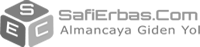 SchülerbuchAusstellungLernspieleRätsel / Quiz zum ThemaSchaubildPowerPoint PräsentationVideofilmePlakatABCollageCD-ROMWebsiteComicLandkartenBroschüre17.09.2018-05.10.2018Essen und TrinkenObst und Gemüse Was isst und trinkst du gern?(2 Saat)HÖREN9.Kann   verstehen,   wenn   sehr   langsam   und   sorgfältiggesprochen wird und wenn lange Pausen Zeit lassen, den Sinn zu erfassen.10.Kommt mit Mengenangaben, Preisen zurecht.SPRECHEN19.Kann alltägliche Ausdrücke, die auf die Befriedigung einfacher, konkreter Bedürfnisse zielen, verstehen, wenn sich verständnisvolle Gesprächspartner direkt an ihn/sie richten und langsam, deutlich und mit Wiederholungen sprechen.20.Kann   sich   mit   einfachen,   überwiegend   isolierten Wendungen über Menschen und Orte äußern.21.Kann auf entsprechende Fragen Antworten geben. 22.Kommt mit Mengenangaben, Preisen zurecht. LESEN11.Kann  vertraute  Namen,  Wörter  und  ganz  elementareWendungen in einfachen Mitteilungen in Zusammenhang mit den üblichsten Alltagssituationen erkennen.12.Kommt mit Mengenangaben, Preisen zurecht.SCHREIBEN13.Kann  einzelne   vertraute   Namen,   Wörter   und   ganz einfache Sätze schreiben.14.Kann einen vorgegebenen Textrahmen vervollständigen.15.Kommt mit Mengenangaben, Preisen zurecht.-über Essen und Trinken sprechen -Obst und Gemüsenamen nennen (Sing./Pl.) -Preise nennen -Mengen angeben -Zutaten von einem Gericht aufzählen und eine Liste erstellen (Pfannkuchen) Syntaktische Mittel: die Obstnamen: der Apfel, die Banane ... die Gemüsenamen: der Salat, die Gurke … Was ist das? / Was sind das? Das ist eine Orange. / Das sind Orangen und Gurken. Wie viel kostet/ kosten ...? Es kostet... Was brauchen Sie? Ich brauche ein Kilo Äpfel. Ich möchte ein Pfund Kirschen. Ich mag Kirschen und Äpfel sehr. Ich esse gern Orangen, aber trinke keinen Orangensaft. (ein Stück Kuchen, eine Scheibe Brot, ein Glas Milch, eine Flasche Mineralwasser, eine Dose Limonade) Die Zutaten: zwei Eier, Milch, Zucker, Mehl, ... Grammatik:W-Frage: Wie viel Modalverb: mögen Konjunktion: aber SchülerbuchAusstellungLernspieleRätsel / Quiz zum ThemaSchaubildPowerPoint PräsentationVideofilmePlakatABCollageCD-ROMWebsiteComicLandkartenBroschüre17.09.2018-05.10.2018Essen und TrinkenObst und GemüseDer Marktplatz (2 Saat)HÖREN9.Kann   verstehen,   wenn   sehr   langsam   und   sorgfältiggesprochen wird und wenn lange Pausen Zeit lassen, den Sinn zu erfassen.10.Kommt mit Mengenangaben, Preisen zurecht.SPRECHEN19.Kann alltägliche Ausdrücke, die auf die Befriedigung einfacher, konkreter Bedürfnisse zielen, verstehen, wenn sich verständnisvolle Gesprächspartner direkt an ihn/sie richten und langsam, deutlich und mit Wiederholungen sprechen.20.Kann   sich   mit   einfachen,   überwiegend   isolierten Wendungen über Menschen und Orte äußern.21.Kann auf entsprechende Fragen Antworten geben. 22.Kommt mit Mengenangaben, Preisen zurecht. LESEN11.Kann  vertraute  Namen,  Wörter  und  ganz  elementareWendungen in einfachen Mitteilungen in Zusammenhang mit den üblichsten Alltagssituationen erkennen.12.Kommt mit Mengenangaben, Preisen zurecht.SCHREIBEN13.Kann  einzelne   vertraute   Namen,   Wörter   und   ganz einfache Sätze schreiben.14.Kann einen vorgegebenen Textrahmen vervollständigen.15.Kommt mit Mengenangaben, Preisen zurecht.-über Essen und Trinken sprechen -Obst und Gemüsenamen nennen (Sing./Pl.) -Preise nennen -Mengen angeben -Zutaten von einem Gericht aufzählen und eine Liste erstellen (Pfannkuchen) Syntaktische Mittel: die Obstnamen: der Apfel, die Banane ... die Gemüsenamen: der Salat, die Gurke … Was ist das? / Was sind das? Das ist eine Orange. / Das sind Orangen und Gurken. Wie viel kostet/ kosten ...? Es kostet... Was brauchen Sie? Ich brauche ein Kilo Äpfel. Ich möchte ein Pfund Kirschen. Ich mag Kirschen und Äpfel sehr. Ich esse gern Orangen, aber trinke keinen Orangensaft. (ein Stück Kuchen, eine Scheibe Brot, ein Glas Milch, eine Flasche Mineralwasser, eine Dose Limonade) Die Zutaten: zwei Eier, Milch, Zucker, Mehl, ... Grammatik:W-Frage: Wie viel Modalverb: mögen Konjunktion: aber SchülerbuchAusstellungLernspieleRätsel / Quiz zum ThemaSchaubildPowerPoint PräsentationVideofilmePlakatABCollageCD-ROMWebsiteComicLandkartenBroschüre08.10.2018-26.10.2018Essen und TrinkenIm SupermarktDie Einkaufsliste (2 Saat)HÖREN9.Kann   verstehen,   wenn   sehr   langsam   und   sorgfältiggesprochen wird und wenn lange Pausen Zeit lassen, den Sinn zu erfassen.10.Kommt mit Mengenangaben, Preisen zurecht.SPRECHEN19.Kann alltägliche Ausdrücke, die auf die Befriedigung einfacher, konkreter Bedürfnisse zielen, verstehen, wenn sich verständnisvolle Gesprächspartner direkt an ihn/sie richten und langsam, deutlich und mit Wiederholungen sprechen.20.Kann   sich   mit   einfachen,   überwiegend   isolierten Wendungen über Menschen und Orte äußern.21.Kann auf entsprechende Fragen Antworten geben. 22.Kommt mit Mengenangaben, Preisen zurecht. LESEN11.Kann  vertraute  Namen,  Wörter  und  ganz  elementareWendungen in einfachen Mitteilungen in Zusammenhang mit den üblichsten Alltagssituationen erkennen.12.Kommt mit Mengenangaben, Preisen zurecht.SCHREIBEN13.Kann  einzelne   vertraute   Namen,   Wörter   und   ganz einfache Sätze schreiben.14.Kann einen vorgegebenen Textrahmen vervollständigen.15.Kommt mit Mengenangaben, Preisen zurecht.-über Essen und Trinken sprechen -Obst und Gemüsenamen nennen (Sing./Pl.) -Preise nennen -Mengen angeben -Zutaten von einem Gericht aufzählen und eine Liste erstellen (Pfannkuchen) Syntaktische Mittel: die Obstnamen: der Apfel, die Banane ... die Gemüsenamen: der Salat, die Gurke … Was ist das? / Was sind das? Das ist eine Orange. / Das sind Orangen und Gurken. Wie viel kostet/ kosten ...? Es kostet... Was brauchen Sie? Ich brauche ein Kilo Äpfel. Ich möchte ein Pfund Kirschen. Ich mag Kirschen und Äpfel sehr. Ich esse gern Orangen, aber trinke keinen Orangensaft. (ein Stück Kuchen, eine Scheibe Brot, ein Glas Milch, eine Flasche Mineralwasser, eine Dose Limonade) Die Zutaten: zwei Eier, Milch, Zucker, Mehl, ... Grammatik:W-Frage: Wie viel Modalverb: mögen Konjunktion: aber SchülerbuchAusstellungLernspieleRätsel / Quiz zum ThemaSchaubildPowerPoint PräsentationVideofilmePlakatABCollageCD-ROMWebsiteComicLandkartenBroschüreDie Nationalfeiertage08.10.2018-26.10.2018Essen und TrinkenIm SupermarktEinkaufen im Supermarkt (2 Saat)HÖREN9.Kann   verstehen,   wenn   sehr   langsam   und   sorgfältiggesprochen wird und wenn lange Pausen Zeit lassen, den Sinn zu erfassen.10.Kommt mit Mengenangaben, Preisen zurecht.SPRECHEN19.Kann alltägliche Ausdrücke, die auf die Befriedigung einfacher, konkreter Bedürfnisse zielen, verstehen, wenn sich verständnisvolle Gesprächspartner direkt an ihn/sie richten und langsam, deutlich und mit Wiederholungen sprechen.20.Kann   sich   mit   einfachen,   überwiegend   isolierten Wendungen über Menschen und Orte äußern.21.Kann auf entsprechende Fragen Antworten geben. 22.Kommt mit Mengenangaben, Preisen zurecht. LESEN11.Kann  vertraute  Namen,  Wörter  und  ganz  elementareWendungen in einfachen Mitteilungen in Zusammenhang mit den üblichsten Alltagssituationen erkennen.12.Kommt mit Mengenangaben, Preisen zurecht.SCHREIBEN13.Kann  einzelne   vertraute   Namen,   Wörter   und   ganz einfache Sätze schreiben.14.Kann einen vorgegebenen Textrahmen vervollständigen.15.Kommt mit Mengenangaben, Preisen zurecht.-über Essen und Trinken sprechen -Obst und Gemüsenamen nennen (Sing./Pl.) -Preise nennen -Mengen angeben -Zutaten von einem Gericht aufzählen und eine Liste erstellen (Pfannkuchen) Syntaktische Mittel: die Obstnamen: der Apfel, die Banane ... die Gemüsenamen: der Salat, die Gurke … Was ist das? / Was sind das? Das ist eine Orange. / Das sind Orangen und Gurken. Wie viel kostet/ kosten ...? Es kostet... Was brauchen Sie? Ich brauche ein Kilo Äpfel. Ich möchte ein Pfund Kirschen. Ich mag Kirschen und Äpfel sehr. Ich esse gern Orangen, aber trinke keinen Orangensaft. (ein Stück Kuchen, eine Scheibe Brot, ein Glas Milch, eine Flasche Mineralwasser, eine Dose Limonade) Die Zutaten: zwei Eier, Milch, Zucker, Mehl, ... Grammatik:W-Frage: Wie viel Modalverb: mögen Konjunktion: aber SchülerbuchAusstellungLernspieleRätsel / Quiz zum ThemaSchaubildPowerPoint PräsentationVideofilmePlakatABCollageCD-ROMWebsiteComicLandkartenBroschüre08.10.2018-26.10.2018Essen und TrinkenIm SupermarktDie Mahlzeiten (2 Saat)HÖREN9.Kann   verstehen,   wenn   sehr   langsam   und   sorgfältiggesprochen wird und wenn lange Pausen Zeit lassen, den Sinn zu erfassen.10.Kommt mit Mengenangaben, Preisen zurecht.SPRECHEN19.Kann alltägliche Ausdrücke, die auf die Befriedigung einfacher, konkreter Bedürfnisse zielen, verstehen, wenn sich verständnisvolle Gesprächspartner direkt an ihn/sie richten und langsam, deutlich und mit Wiederholungen sprechen.20.Kann   sich   mit   einfachen,   überwiegend   isolierten Wendungen über Menschen und Orte äußern.21.Kann auf entsprechende Fragen Antworten geben. 22.Kommt mit Mengenangaben, Preisen zurecht. LESEN11.Kann  vertraute  Namen,  Wörter  und  ganz  elementareWendungen in einfachen Mitteilungen in Zusammenhang mit den üblichsten Alltagssituationen erkennen.12.Kommt mit Mengenangaben, Preisen zurecht.SCHREIBEN13.Kann  einzelne   vertraute   Namen,   Wörter   und   ganz einfache Sätze schreiben.14.Kann einen vorgegebenen Textrahmen vervollständigen.15.Kommt mit Mengenangaben, Preisen zurecht.-über Essen und Trinken sprechen -Obst und Gemüsenamen nennen (Sing./Pl.) -Preise nennen -Mengen angeben -Zutaten von einem Gericht aufzählen und eine Liste erstellen (Pfannkuchen) Syntaktische Mittel: die Obstnamen: der Apfel, die Banane ... die Gemüsenamen: der Salat, die Gurke … Was ist das? / Was sind das? Das ist eine Orange. / Das sind Orangen und Gurken. Wie viel kostet/ kosten ...? Es kostet... Was brauchen Sie? Ich brauche ein Kilo Äpfel. Ich möchte ein Pfund Kirschen. Ich mag Kirschen und Äpfel sehr. Ich esse gern Orangen, aber trinke keinen Orangensaft. (ein Stück Kuchen, eine Scheibe Brot, ein Glas Milch, eine Flasche Mineralwasser, eine Dose Limonade) Die Zutaten: zwei Eier, Milch, Zucker, Mehl, ... Grammatik:W-Frage: Wie viel Modalverb: mögen Konjunktion: aber SchülerbuchAusstellungLernspieleRätsel / Quiz zum ThemaSchaubildPowerPoint PräsentationVideofilmePlakatABCollageCD-ROMWebsiteComicLandkartenBroschüre29.10.2018-16.11.2018Essen und TrinkenWir machen einen KartoffelsalatDer Kartoffelsalat für die Oma (2 Saat)HÖREN9.Kann   verstehen,   wenn   sehr   langsam   und   sorgfältiggesprochen wird und wenn lange Pausen Zeit lassen, den Sinn zu erfassen.10.Kommt mit Mengenangaben, Preisen zurecht.SPRECHEN19.Kann alltägliche Ausdrücke, die auf die Befriedigung einfacher, konkreter Bedürfnisse zielen, verstehen, wenn sich verständnisvolle Gesprächspartner direkt an ihn/sie richten und langsam, deutlich und mit Wiederholungen sprechen.20.Kann   sich   mit   einfachen,   überwiegend   isolierten Wendungen über Menschen und Orte äußern.21.Kann auf entsprechende Fragen Antworten geben. 22.Kommt mit Mengenangaben, Preisen zurecht. LESEN11.Kann  vertraute  Namen,  Wörter  und  ganz  elementareWendungen in einfachen Mitteilungen in Zusammenhang mit den üblichsten Alltagssituationen erkennen.12.Kommt mit Mengenangaben, Preisen zurecht.SCHREIBEN13.Kann  einzelne   vertraute   Namen,   Wörter   und   ganz einfache Sätze schreiben.14.Kann einen vorgegebenen Textrahmen vervollständigen.15.Kommt mit Mengenangaben, Preisen zurecht.-über Essen und Trinken sprechen -Obst und Gemüsenamen nennen (Sing./Pl.) -Preise nennen -Mengen angeben -Zutaten von einem Gericht aufzählen und eine Liste erstellen (Pfannkuchen) Syntaktische Mittel: die Obstnamen: der Apfel, die Banane ... die Gemüsenamen: der Salat, die Gurke … Was ist das? / Was sind das? Das ist eine Orange. / Das sind Orangen und Gurken. Wie viel kostet/ kosten ...? Es kostet... Was brauchen Sie? Ich brauche ein Kilo Äpfel. Ich möchte ein Pfund Kirschen. Ich mag Kirschen und Äpfel sehr. Ich esse gern Orangen, aber trinke keinen Orangensaft. (ein Stück Kuchen, eine Scheibe Brot, ein Glas Milch, eine Flasche Mineralwasser, eine Dose Limonade) Die Zutaten: zwei Eier, Milch, Zucker, Mehl, ... Grammatik:W-Frage: Wie viel Modalverb: mögen Konjunktion: aber SchülerbuchAusstellungLernspieleRätsel / Quiz zum ThemaSchaubildPowerPoint PräsentationVideofilmePlakatABCollageCD-ROMWebsiteComicLandkartenBroschüre29.10.2018-16.11.2018Essen und TrinkenWir machen einen KartoffelsalatAtatürk Haftası Was essen und trinken die Personen zum Abendbrot? (2 Saat)HÖREN9.Kann   verstehen,   wenn   sehr   langsam   und   sorgfältiggesprochen wird und wenn lange Pausen Zeit lassen, den Sinn zu erfassen.10.Kommt mit Mengenangaben, Preisen zurecht.SPRECHEN19.Kann alltägliche Ausdrücke, die auf die Befriedigung einfacher, konkreter Bedürfnisse zielen, verstehen, wenn sich verständnisvolle Gesprächspartner direkt an ihn/sie richten und langsam, deutlich und mit Wiederholungen sprechen.20.Kann   sich   mit   einfachen,   überwiegend   isolierten Wendungen über Menschen und Orte äußern.21.Kann auf entsprechende Fragen Antworten geben. 22.Kommt mit Mengenangaben, Preisen zurecht. LESEN11.Kann  vertraute  Namen,  Wörter  und  ganz  elementareWendungen in einfachen Mitteilungen in Zusammenhang mit den üblichsten Alltagssituationen erkennen.12.Kommt mit Mengenangaben, Preisen zurecht.SCHREIBEN13.Kann  einzelne   vertraute   Namen,   Wörter   und   ganz einfache Sätze schreiben.14.Kann einen vorgegebenen Textrahmen vervollständigen.15.Kommt mit Mengenangaben, Preisen zurecht.-über Essen und Trinken sprechen -Obst und Gemüsenamen nennen (Sing./Pl.) -Preise nennen -Mengen angeben -Zutaten von einem Gericht aufzählen und eine Liste erstellen (Pfannkuchen) Syntaktische Mittel: die Obstnamen: der Apfel, die Banane ... die Gemüsenamen: der Salat, die Gurke … Was ist das? / Was sind das? Das ist eine Orange. / Das sind Orangen und Gurken. Wie viel kostet/ kosten ...? Es kostet... Was brauchen Sie? Ich brauche ein Kilo Äpfel. Ich möchte ein Pfund Kirschen. Ich mag Kirschen und Äpfel sehr. Ich esse gern Orangen, aber trinke keinen Orangensaft. (ein Stück Kuchen, eine Scheibe Brot, ein Glas Milch, eine Flasche Mineralwasser, eine Dose Limonade) Die Zutaten: zwei Eier, Milch, Zucker, Mehl, ... Grammatik:W-Frage: Wie viel Modalverb: mögen Konjunktion: aber SchülerbuchAusstellungLernspieleRätsel / Quiz zum ThemaSchaubildPowerPoint PräsentationVideofilmePlakatABCollageCD-ROMWebsiteComicLandkartenBroschüre29.10.2018-16.11.2018Essen und TrinkenWir machen einen KartoffelsalatAtatürk Haftası Was essen und trinken die Personen zum Abendbrot? (2 Saat)HÖREN9.Kann   verstehen,   wenn   sehr   langsam   und   sorgfältiggesprochen wird und wenn lange Pausen Zeit lassen, den Sinn zu erfassen.10.Kommt mit Mengenangaben, Preisen zurecht.SPRECHEN19.Kann alltägliche Ausdrücke, die auf die Befriedigung einfacher, konkreter Bedürfnisse zielen, verstehen, wenn sich verständnisvolle Gesprächspartner direkt an ihn/sie richten und langsam, deutlich und mit Wiederholungen sprechen.20.Kann   sich   mit   einfachen,   überwiegend   isolierten Wendungen über Menschen und Orte äußern.21.Kann auf entsprechende Fragen Antworten geben. 22.Kommt mit Mengenangaben, Preisen zurecht. LESEN11.Kann  vertraute  Namen,  Wörter  und  ganz  elementareWendungen in einfachen Mitteilungen in Zusammenhang mit den üblichsten Alltagssituationen erkennen.12.Kommt mit Mengenangaben, Preisen zurecht.SCHREIBEN13.Kann  einzelne   vertraute   Namen,   Wörter   und   ganz einfache Sätze schreiben.14.Kann einen vorgegebenen Textrahmen vervollständigen.15.Kommt mit Mengenangaben, Preisen zurecht.-über Essen und Trinken sprechen -Obst und Gemüsenamen nennen (Sing./Pl.) -Preise nennen -Mengen angeben -Zutaten von einem Gericht aufzählen und eine Liste erstellen (Pfannkuchen) Syntaktische Mittel: die Obstnamen: der Apfel, die Banane ... die Gemüsenamen: der Salat, die Gurke … Was ist das? / Was sind das? Das ist eine Orange. / Das sind Orangen und Gurken. Wie viel kostet/ kosten ...? Es kostet... Was brauchen Sie? Ich brauche ein Kilo Äpfel. Ich möchte ein Pfund Kirschen. Ich mag Kirschen und Äpfel sehr. Ich esse gern Orangen, aber trinke keinen Orangensaft. (ein Stück Kuchen, eine Scheibe Brot, ein Glas Milch, eine Flasche Mineralwasser, eine Dose Limonade) Die Zutaten: zwei Eier, Milch, Zucker, Mehl, ... Grammatik:W-Frage: Wie viel Modalverb: mögen Konjunktion: aber SchülerbuchAusstellungLernspieleRätsel / Quiz zum ThemaSchaubildPowerPoint PräsentationVideofilmePlakatABCollageCD-ROMWebsiteComicLandkartenBroschüreDie Bedeutung der Atatürk Woche29.10.2018-16.11.2018Essen und TrinkenWir machen einen KartoffelsalatWie machen wir einen Kartoffelsalat? (2 Saat)HÖREN9.Kann   verstehen,   wenn   sehr   langsam   und   sorgfältiggesprochen wird und wenn lange Pausen Zeit lassen, den Sinn zu erfassen.10.Kommt mit Mengenangaben, Preisen zurecht.SPRECHEN19.Kann alltägliche Ausdrücke, die auf die Befriedigung einfacher, konkreter Bedürfnisse zielen, verstehen, wenn sich verständnisvolle Gesprächspartner direkt an ihn/sie richten und langsam, deutlich und mit Wiederholungen sprechen.20.Kann   sich   mit   einfachen,   überwiegend   isolierten Wendungen über Menschen und Orte äußern.21.Kann auf entsprechende Fragen Antworten geben. 22.Kommt mit Mengenangaben, Preisen zurecht. LESEN11.Kann  vertraute  Namen,  Wörter  und  ganz  elementareWendungen in einfachen Mitteilungen in Zusammenhang mit den üblichsten Alltagssituationen erkennen.12.Kommt mit Mengenangaben, Preisen zurecht.SCHREIBEN13.Kann  einzelne   vertraute   Namen,   Wörter   und   ganz einfache Sätze schreiben.14.Kann einen vorgegebenen Textrahmen vervollständigen.15.Kommt mit Mengenangaben, Preisen zurecht.-über Essen und Trinken sprechen -Obst und Gemüsenamen nennen (Sing./Pl.) -Preise nennen -Mengen angeben -Zutaten von einem Gericht aufzählen und eine Liste erstellen (Pfannkuchen) Syntaktische Mittel: die Obstnamen: der Apfel, die Banane ... die Gemüsenamen: der Salat, die Gurke … Was ist das? / Was sind das? Das ist eine Orange. / Das sind Orangen und Gurken. Wie viel kostet/ kosten ...? Es kostet... Was brauchen Sie? Ich brauche ein Kilo Äpfel. Ich möchte ein Pfund Kirschen. Ich mag Kirschen und Äpfel sehr. Ich esse gern Orangen, aber trinke keinen Orangensaft. (ein Stück Kuchen, eine Scheibe Brot, ein Glas Milch, eine Flasche Mineralwasser, eine Dose Limonade) Die Zutaten: zwei Eier, Milch, Zucker, Mehl, ... Grammatik:W-Frage: Wie viel Modalverb: mögen Konjunktion: aber SchülerbuchAusstellungLernspieleRätsel / Quiz zum ThemaSchaubildPowerPoint PräsentationVideofilmePlakatABCollageCD-ROMWebsiteComicLandkartenBroschüre1. SINAVSüreModülÜniteTema ve Ders Saati                                                       Öğrenme Alanları ve KazanımlarıHedefler, İletişimsel Araçlar ve YapılarKullanılan Eğitim Teknolojileri, Araç ve GereçlerDeğerlendirmeSüreModülÜniteTema ve Ders Saati                                                       Öğrenme Alanları ve KazanımlarıHedefler, İletişimsel Araçlar ve YapılarKullanılan Eğitim Teknolojileri, Araç ve GereçlerDeğerlendirme19.11.2018-14.12.2018Besondere TageDer Kalender Die Jahreszeiten und die Monate(2 Saat)HÖREN 11.Kann verstehen, wenn sehr langsam und sorgfältig gesprochen wird und wenn lange Pausen Zeit lassen, den Sinn zu erfassen. 12.Kann Zeitangaben verstehen. SPRECHEN 23.Kann Zeitangaben machen mit Hilfe von Wendungen wie nächste Woche, im November, am dritten März, um drei Uhr. 24.Kann einfache Fragen stellen und beantworten, einfache Feststellungen treffen oder auf solche reagieren, sofern es sich um unmittelbare Bedürfnisse oder um sehr vertraute Themen handelt. LESEN 13.Kann kurze einfache Texte Satz für Satz lesen und verstehen. 14.Kann kurze und einfache Mitteilungen auf Einladungskarten verstehen. 15.Kann Zeitangaben verstehen. 16.Kann sehr kurze und einfache Mitteilungen (z.B. E-Mails, SMS, Postkarten) verstehen. SCHREIBEN 16.Kann sehr kurze und einfache Mitteilungen (z.B. E-Mails, SMS, Postkarten, Einladungskarte) schreiben. 17.Kann einfache, isolierte Wendungen und Sätze schreiben. 18.Kann Zeitangaben schreiben. -die Jahreszeiten und die Monate nennen -das Datum angeben -einen Wunsch äußern -über Feste sprechen Syntaktische Mittel: Im Sommer kommt meine Tante aus Deutschland. Ich habe im April Geburtstag. Heute ist der dritte Mai. Das Schulfest ist am achtundzwanzigsten Oktober. Was willst du machen? Ich will einen Kuchen backen. Weihnachten ist am ... Das Ramadanfest dauert drei Tage. Wir feiern von ... bis ... das Ramadanfest. Liebe/Lieber ... .... Viele Grüße Dein/Deine Grammatik:Modalverb: wollen Temporalangaben: in, von... bis… Ordinalzahlen SchülerbuchAusstellungLernspieleRätsel / Quiz zum ThemaSchaubildPowerpoint PräsentationVideofilmePlakatABCollageCD-ROMWebsiteComicLandkartenBroschüre 4 Beceri Ölçümü için Uygulama Sınavı19.11.2018-14.12.2018Besondere TageDer KalenderDie Jahreszeiten und die Monate (2 Saat)HÖREN 11.Kann verstehen, wenn sehr langsam und sorgfältig gesprochen wird und wenn lange Pausen Zeit lassen, den Sinn zu erfassen. 12.Kann Zeitangaben verstehen. SPRECHEN 23.Kann Zeitangaben machen mit Hilfe von Wendungen wie nächste Woche, im November, am dritten März, um drei Uhr. 24.Kann einfache Fragen stellen und beantworten, einfache Feststellungen treffen oder auf solche reagieren, sofern es sich um unmittelbare Bedürfnisse oder um sehr vertraute Themen handelt. LESEN 13.Kann kurze einfache Texte Satz für Satz lesen und verstehen. 14.Kann kurze und einfache Mitteilungen auf Einladungskarten verstehen. 15.Kann Zeitangaben verstehen. 16.Kann sehr kurze und einfache Mitteilungen (z.B. E-Mails, SMS, Postkarten) verstehen. SCHREIBEN 16.Kann sehr kurze und einfache Mitteilungen (z.B. E-Mails, SMS, Postkarten, Einladungskarte) schreiben. 17.Kann einfache, isolierte Wendungen und Sätze schreiben. 18.Kann Zeitangaben schreiben. -die Jahreszeiten und die Monate nennen -das Datum angeben -einen Wunsch äußern -über Feste sprechen Syntaktische Mittel: Im Sommer kommt meine Tante aus Deutschland. Ich habe im April Geburtstag. Heute ist der dritte Mai. Das Schulfest ist am achtundzwanzigsten Oktober. Was willst du machen? Ich will einen Kuchen backen. Weihnachten ist am ... Das Ramadanfest dauert drei Tage. Wir feiern von ... bis ... das Ramadanfest. Liebe/Lieber ... .... Viele Grüße Dein/Deine Grammatik:Modalverb: wollen Temporalangaben: in, von... bis… Ordinalzahlen SchülerbuchAusstellungLernspieleRätsel / Quiz zum ThemaSchaubildPowerpoint PräsentationVideofilmePlakatABCollageCD-ROMWebsiteComicLandkartenBroschüre19.11.2018-14.12.2018Besondere TageDer KalenderFeste und Feiertage (2 Saat)HÖREN 11.Kann verstehen, wenn sehr langsam und sorgfältig gesprochen wird und wenn lange Pausen Zeit lassen, den Sinn zu erfassen. 12.Kann Zeitangaben verstehen. SPRECHEN 23.Kann Zeitangaben machen mit Hilfe von Wendungen wie nächste Woche, im November, am dritten März, um drei Uhr. 24.Kann einfache Fragen stellen und beantworten, einfache Feststellungen treffen oder auf solche reagieren, sofern es sich um unmittelbare Bedürfnisse oder um sehr vertraute Themen handelt. LESEN 13.Kann kurze einfache Texte Satz für Satz lesen und verstehen. 14.Kann kurze und einfache Mitteilungen auf Einladungskarten verstehen. 15.Kann Zeitangaben verstehen. 16.Kann sehr kurze und einfache Mitteilungen (z.B. E-Mails, SMS, Postkarten) verstehen. SCHREIBEN 16.Kann sehr kurze und einfache Mitteilungen (z.B. E-Mails, SMS, Postkarten, Einladungskarte) schreiben. 17.Kann einfache, isolierte Wendungen und Sätze schreiben. 18.Kann Zeitangaben schreiben. -die Jahreszeiten und die Monate nennen -das Datum angeben -einen Wunsch äußern -über Feste sprechen Syntaktische Mittel: Im Sommer kommt meine Tante aus Deutschland. Ich habe im April Geburtstag. Heute ist der dritte Mai. Das Schulfest ist am achtundzwanzigsten Oktober. Was willst du machen? Ich will einen Kuchen backen. Weihnachten ist am ... Das Ramadanfest dauert drei Tage. Wir feiern von ... bis ... das Ramadanfest. Liebe/Lieber ... .... Viele Grüße Dein/Deine Grammatik:Modalverb: wollen Temporalangaben: in, von... bis… Ordinalzahlen SchülerbuchAusstellungLernspieleRätsel / Quiz zum ThemaSchaubildPowerpoint PräsentationVideofilmePlakatABCollageCD-ROMWebsiteComicLandkartenBroschüre17.12.2018-04.01.2019Besondere Tage   Die Überraschung     Die Vorbereitungen (2 Saat)HÖREN 11.Kann verstehen, wenn sehr langsam und sorgfältig gesprochen wird und wenn lange Pausen Zeit lassen, den Sinn zu erfassen. 12.Kann Zeitangaben verstehen. SPRECHEN 23.Kann Zeitangaben machen mit Hilfe von Wendungen wie nächste Woche, im November, am dritten März, um drei Uhr. 24.Kann einfache Fragen stellen und beantworten, einfache Feststellungen treffen oder auf solche reagieren, sofern es sich um unmittelbare Bedürfnisse oder um sehr vertraute Themen handelt. LESEN 13.Kann kurze einfache Texte Satz für Satz lesen und verstehen. 14.Kann kurze und einfache Mitteilungen auf Einladungskarten verstehen. 15.Kann Zeitangaben verstehen. 16.Kann sehr kurze und einfache Mitteilungen (z.B. E-Mails, SMS, Postkarten) verstehen. SCHREIBEN 16.Kann sehr kurze und einfache Mitteilungen (z.B. E-Mails, SMS, Postkarten, Einladungskarte) schreiben. 17.Kann einfache, isolierte Wendungen und Sätze schreiben. 18.Kann Zeitangaben schreiben. -die Jahreszeiten und die Monate nennen -das Datum angeben -einen Wunsch äußern -über Feste sprechen Syntaktische Mittel: Im Sommer kommt meine Tante aus Deutschland. Ich habe im April Geburtstag. Heute ist der dritte Mai. Das Schulfest ist am achtundzwanzigsten Oktober. Was willst du machen? Ich will einen Kuchen backen. Weihnachten ist am ... Das Ramadanfest dauert drei Tage. Wir feiern von ... bis ... das Ramadanfest. Liebe/Lieber ... .... Viele Grüße Dein/Deine Grammatik:Modalverb: wollen Temporalangaben: in, von... bis… Ordinalzahlen SchülerbuchAusstellungLernspieleRätsel / Quiz zum ThemaSchaubildPowerpoint PräsentationVideofilmePlakatABCollageCD-ROMWebsiteComicLandkartenBroschüre17.12.2018-04.01.2019Besondere Tage   Die Überraschung     Die Einladungskarte  (2 Saat)HÖREN 11.Kann verstehen, wenn sehr langsam und sorgfältig gesprochen wird und wenn lange Pausen Zeit lassen, den Sinn zu erfassen. 12.Kann Zeitangaben verstehen. SPRECHEN 23.Kann Zeitangaben machen mit Hilfe von Wendungen wie nächste Woche, im November, am dritten März, um drei Uhr. 24.Kann einfache Fragen stellen und beantworten, einfache Feststellungen treffen oder auf solche reagieren, sofern es sich um unmittelbare Bedürfnisse oder um sehr vertraute Themen handelt. LESEN 13.Kann kurze einfache Texte Satz für Satz lesen und verstehen. 14.Kann kurze und einfache Mitteilungen auf Einladungskarten verstehen. 15.Kann Zeitangaben verstehen. 16.Kann sehr kurze und einfache Mitteilungen (z.B. E-Mails, SMS, Postkarten) verstehen. SCHREIBEN 16.Kann sehr kurze und einfache Mitteilungen (z.B. E-Mails, SMS, Postkarten, Einladungskarte) schreiben. 17.Kann einfache, isolierte Wendungen und Sätze schreiben. 18.Kann Zeitangaben schreiben. -die Jahreszeiten und die Monate nennen -das Datum angeben -einen Wunsch äußern -über Feste sprechen Syntaktische Mittel: Im Sommer kommt meine Tante aus Deutschland. Ich habe im April Geburtstag. Heute ist der dritte Mai. Das Schulfest ist am achtundzwanzigsten Oktober. Was willst du machen? Ich will einen Kuchen backen. Weihnachten ist am ... Das Ramadanfest dauert drei Tage. Wir feiern von ... bis ... das Ramadanfest. Liebe/Lieber ... .... Viele Grüße Dein/Deine Grammatik:Modalverb: wollen Temporalangaben: in, von... bis… Ordinalzahlen SchülerbuchAusstellungLernspieleRätsel / Quiz zum ThemaSchaubildPowerpoint PräsentationVideofilmePlakatABCollageCD-ROMWebsiteComicLandkartenBroschüre17.12.2018-04.01.2019Besondere Tage   Die Überraschung     Der Geburtstagskalender (2 Saat)HÖREN 11.Kann verstehen, wenn sehr langsam und sorgfältig gesprochen wird und wenn lange Pausen Zeit lassen, den Sinn zu erfassen. 12.Kann Zeitangaben verstehen. SPRECHEN 23.Kann Zeitangaben machen mit Hilfe von Wendungen wie nächste Woche, im November, am dritten März, um drei Uhr. 24.Kann einfache Fragen stellen und beantworten, einfache Feststellungen treffen oder auf solche reagieren, sofern es sich um unmittelbare Bedürfnisse oder um sehr vertraute Themen handelt. LESEN 13.Kann kurze einfache Texte Satz für Satz lesen und verstehen. 14.Kann kurze und einfache Mitteilungen auf Einladungskarten verstehen. 15.Kann Zeitangaben verstehen. 16.Kann sehr kurze und einfache Mitteilungen (z.B. E-Mails, SMS, Postkarten) verstehen. SCHREIBEN 16.Kann sehr kurze und einfache Mitteilungen (z.B. E-Mails, SMS, Postkarten, Einladungskarte) schreiben. 17.Kann einfache, isolierte Wendungen und Sätze schreiben. 18.Kann Zeitangaben schreiben. -die Jahreszeiten und die Monate nennen -das Datum angeben -einen Wunsch äußern -über Feste sprechen Syntaktische Mittel: Im Sommer kommt meine Tante aus Deutschland. Ich habe im April Geburtstag. Heute ist der dritte Mai. Das Schulfest ist am achtundzwanzigsten Oktober. Was willst du machen? Ich will einen Kuchen backen. Weihnachten ist am ... Das Ramadanfest dauert drei Tage. Wir feiern von ... bis ... das Ramadanfest. Liebe/Lieber ... .... Viele Grüße Dein/Deine Grammatik:Modalverb: wollen Temporalangaben: in, von... bis… Ordinalzahlen SchülerbuchAusstellungLernspieleRätsel / Quiz zum ThemaSchaubildPowerpoint PräsentationVideofilmePlakatABCollageCD-ROMWebsiteComicLandkartenBroschüre07.01.2019-18.01.2019Besondere TageTage zum FeiernEine E-Mail an die Tante / Das Schulfest  (2 Saat)HÖREN 11.Kann verstehen, wenn sehr langsam und sorgfältig gesprochen wird und wenn lange Pausen Zeit lassen, den Sinn zu erfassen. 12.Kann Zeitangaben verstehen. SPRECHEN 23.Kann Zeitangaben machen mit Hilfe von Wendungen wie nächste Woche, im November, am dritten März, um drei Uhr. 24.Kann einfache Fragen stellen und beantworten, einfache Feststellungen treffen oder auf solche reagieren, sofern es sich um unmittelbare Bedürfnisse oder um sehr vertraute Themen handelt. LESEN 13.Kann kurze einfache Texte Satz für Satz lesen und verstehen. 14.Kann kurze und einfache Mitteilungen auf Einladungskarten verstehen. 15.Kann Zeitangaben verstehen. 16.Kann sehr kurze und einfache Mitteilungen (z.B. E-Mails, SMS, Postkarten) verstehen. SCHREIBEN 16.Kann sehr kurze und einfache Mitteilungen (z.B. E-Mails, SMS, Postkarten, Einladungskarte) schreiben. 17.Kann einfache, isolierte Wendungen und Sätze schreiben. 18.Kann Zeitangaben schreiben. -die Jahreszeiten und die Monate nennen -das Datum angeben -einen Wunsch äußern -über Feste sprechen Syntaktische Mittel: Im Sommer kommt meine Tante aus Deutschland. Ich habe im April Geburtstag. Heute ist der dritte Mai. Das Schulfest ist am achtundzwanzigsten Oktober. Was willst du machen? Ich will einen Kuchen backen. Weihnachten ist am ... Das Ramadanfest dauert drei Tage. Wir feiern von ... bis ... das Ramadanfest. Liebe/Lieber ... .... Viele Grüße Dein/Deine Grammatik:Modalverb: wollen Temporalangaben: in, von... bis… Ordinalzahlen SchülerbuchAusstellungLernspieleRätsel / Quiz zum ThemaSchaubildPowerpoint PräsentationVideofilmePlakatABCollageCD-ROMWebsiteComicLandkartenBroschüre07.01.2019-18.01.2019Besondere TageTage zum FeiernEine E-Mail an die Tante / Das Schulfest  (2 Saat)HÖREN 11.Kann verstehen, wenn sehr langsam und sorgfältig gesprochen wird und wenn lange Pausen Zeit lassen, den Sinn zu erfassen. 12.Kann Zeitangaben verstehen. SPRECHEN 23.Kann Zeitangaben machen mit Hilfe von Wendungen wie nächste Woche, im November, am dritten März, um drei Uhr. 24.Kann einfache Fragen stellen und beantworten, einfache Feststellungen treffen oder auf solche reagieren, sofern es sich um unmittelbare Bedürfnisse oder um sehr vertraute Themen handelt. LESEN 13.Kann kurze einfache Texte Satz für Satz lesen und verstehen. 14.Kann kurze und einfache Mitteilungen auf Einladungskarten verstehen. 15.Kann Zeitangaben verstehen. 16.Kann sehr kurze und einfache Mitteilungen (z.B. E-Mails, SMS, Postkarten) verstehen. SCHREIBEN 16.Kann sehr kurze und einfache Mitteilungen (z.B. E-Mails, SMS, Postkarten, Einladungskarte) schreiben. 17.Kann einfache, isolierte Wendungen und Sätze schreiben. 18.Kann Zeitangaben schreiben. -die Jahreszeiten und die Monate nennen -das Datum angeben -einen Wunsch äußern -über Feste sprechen Syntaktische Mittel: Im Sommer kommt meine Tante aus Deutschland. Ich habe im April Geburtstag. Heute ist der dritte Mai. Das Schulfest ist am achtundzwanzigsten Oktober. Was willst du machen? Ich will einen Kuchen backen. Weihnachten ist am ... Das Ramadanfest dauert drei Tage. Wir feiern von ... bis ... das Ramadanfest. Liebe/Lieber ... .... Viele Grüße Dein/Deine Grammatik:Modalverb: wollen Temporalangaben: in, von... bis… Ordinalzahlen SchülerbuchAusstellungLernspieleRätsel / Quiz zum ThemaSchaubildPowerpoint PräsentationVideofilmePlakatABCollageCD-ROMWebsiteComicLandkartenBroschüre07.01.2019-18.01.2019Besondere TageTage zum FeiernDas Ramadanfest (2 Saat)HÖREN 11.Kann verstehen, wenn sehr langsam und sorgfältig gesprochen wird und wenn lange Pausen Zeit lassen, den Sinn zu erfassen. 12.Kann Zeitangaben verstehen. SPRECHEN 23.Kann Zeitangaben machen mit Hilfe von Wendungen wie nächste Woche, im November, am dritten März, um drei Uhr. 24.Kann einfache Fragen stellen und beantworten, einfache Feststellungen treffen oder auf solche reagieren, sofern es sich um unmittelbare Bedürfnisse oder um sehr vertraute Themen handelt. LESEN 13.Kann kurze einfache Texte Satz für Satz lesen und verstehen. 14.Kann kurze und einfache Mitteilungen auf Einladungskarten verstehen. 15.Kann Zeitangaben verstehen. 16.Kann sehr kurze und einfache Mitteilungen (z.B. E-Mails, SMS, Postkarten) verstehen. SCHREIBEN 16.Kann sehr kurze und einfache Mitteilungen (z.B. E-Mails, SMS, Postkarten, Einladungskarte) schreiben. 17.Kann einfache, isolierte Wendungen und Sätze schreiben. 18.Kann Zeitangaben schreiben. -die Jahreszeiten und die Monate nennen -das Datum angeben -einen Wunsch äußern -über Feste sprechen Syntaktische Mittel: Im Sommer kommt meine Tante aus Deutschland. Ich habe im April Geburtstag. Heute ist der dritte Mai. Das Schulfest ist am achtundzwanzigsten Oktober. Was willst du machen? Ich will einen Kuchen backen. Weihnachten ist am ... Das Ramadanfest dauert drei Tage. Wir feiern von ... bis ... das Ramadanfest. Liebe/Lieber ... .... Viele Grüße Dein/Deine Grammatik:Modalverb: wollen Temporalangaben: in, von... bis… Ordinalzahlen SchülerbuchAusstellungLernspieleRätsel / Quiz zum ThemaSchaubildPowerpoint PräsentationVideofilmePlakatABCollageCD-ROMWebsiteComicLandkartenBroschüre07.01.2019-18.01.2019Besondere TageTage zum FeiernDas Ramadanfest (2 Saat)HÖREN 11.Kann verstehen, wenn sehr langsam und sorgfältig gesprochen wird und wenn lange Pausen Zeit lassen, den Sinn zu erfassen. 12.Kann Zeitangaben verstehen. SPRECHEN 23.Kann Zeitangaben machen mit Hilfe von Wendungen wie nächste Woche, im November, am dritten März, um drei Uhr. 24.Kann einfache Fragen stellen und beantworten, einfache Feststellungen treffen oder auf solche reagieren, sofern es sich um unmittelbare Bedürfnisse oder um sehr vertraute Themen handelt. LESEN 13.Kann kurze einfache Texte Satz für Satz lesen und verstehen. 14.Kann kurze und einfache Mitteilungen auf Einladungskarten verstehen. 15.Kann Zeitangaben verstehen. 16.Kann sehr kurze und einfache Mitteilungen (z.B. E-Mails, SMS, Postkarten) verstehen. SCHREIBEN 16.Kann sehr kurze und einfache Mitteilungen (z.B. E-Mails, SMS, Postkarten, Einladungskarte) schreiben. 17.Kann einfache, isolierte Wendungen und Sätze schreiben. 18.Kann Zeitangaben schreiben. -die Jahreszeiten und die Monate nennen -das Datum angeben -einen Wunsch äußern -über Feste sprechen Syntaktische Mittel: Im Sommer kommt meine Tante aus Deutschland. Ich habe im April Geburtstag. Heute ist der dritte Mai. Das Schulfest ist am achtundzwanzigsten Oktober. Was willst du machen? Ich will einen Kuchen backen. Weihnachten ist am ... Das Ramadanfest dauert drei Tage. Wir feiern von ... bis ... das Ramadanfest. Liebe/Lieber ... .... Viele Grüße Dein/Deine Grammatik:Modalverb: wollen Temporalangaben: in, von... bis… Ordinalzahlen SchülerbuchAusstellungLernspieleRätsel / Quiz zum ThemaSchaubildPowerpoint PräsentationVideofilmePlakatABCollageCD-ROMWebsiteComicLandkartenBroschüre 2. SINAVSüreModülÜniteTema ve Ders Saati                                                       Öğrenme Alanları ve KazanımlarıHedefler, İletişimsel Araçlar ve YapılarKullanılan Eğitim Teknolojileri, Araç ve GereçlerDeğerlendirmeSüreModülÜniteTema ve Ders Saati                                                       Öğrenme Alanları ve KazanımlarıHedefler, İletişimsel Araçlar ve YapılarKullanılan Eğitim Teknolojileri, Araç ve GereçlerDeğerlendirme04.02.2019-22.02.2019FreizeitaktivitätenTipps für die FreizeitJugendliche sind aktiv (2 Saat)HÖREN 13.Kann verstehen, wenn sehr langsam und sorgfältig gesprochen wird und wenn lange Pausen Zeit lassen, den Sinn zu erfassen. SPRECHEN 25.Kann über eigene Absichten sprechen. 26.Kann einfache Fragen stellen und beantworten, einfache Feststellungen treffen oder auf solche reagieren. 27.Kann in einem Interviewgespräch einfache, direkte Fragen zur Person beantworten, wenn die Fragen langsam, deutlich und in direkter, nicht-idiomatischer Sprache gestellt werden. LESEN 17.Kann kurze, einfache Texte Satz für Satz lesen und verstehen, indem er/sie bekannte Namen, Wörter und einfachste Wendungen heraussucht und, wenn nötig, den Text mehrmals liest. SCHREIBEN 19.Kann einfache Wendungen und Sätze über sich selbst und fiktive Menschen schreiben: was sie tun. 20.Kann einfache, isolierte Wendungen und Sätze schreiben. 21.Kann einen vorgegebenen Textrahmen vervollständigen. 22.Kann über eigene Absichten schreiben. -von Hobbys erzählen -nach Fähigkeiten fragen -die Sportarten nennen Syntaktische Mittel: Was ist dein Hobby? Was machst du gerne? Was sammelst du? Mein Hobby ist... Ich spiele gerne Gitarre. (Filme sehen, singen, Inliner fahren, Fahrrad fahren, Gitarre spielen, klettern usw.) Ich sammle ... (Briefmarken, Servietten, Steine, Muscheln, Spielzeuge, Postkarten usw.) Wie findest du Briefmarken sammeln? Briefmarken sammeln finde ich ... Briefmarken sammeln ist ... (langweilig, witzig, schlecht, komisch, interessant ...) Kannst du schwimmen? Ja, ich kann ... Nein, ich kann nicht ... Sportarten: Fußball ..., Basketball ..., Volleyball ..., Tennis spielen, schwimmen, Gymnastik machen usw. Grammatik:Modalverb: können SchülerbuchAusstellungLernspieleRätsel / Quiz zum ThemaSchaubildPowerpoint PräsentationVideofilmePlakatABCollageCD-ROMWebsiteComicLandkartenBroschüre04.02.2019-22.02.2019FreizeitaktivitätenTipps für die FreizeitJugendliche sind aktiv (2 Saat))HÖREN 13.Kann verstehen, wenn sehr langsam und sorgfältig gesprochen wird und wenn lange Pausen Zeit lassen, den Sinn zu erfassen. SPRECHEN 25.Kann über eigene Absichten sprechen. 26.Kann einfache Fragen stellen und beantworten, einfache Feststellungen treffen oder auf solche reagieren. 27.Kann in einem Interviewgespräch einfache, direkte Fragen zur Person beantworten, wenn die Fragen langsam, deutlich und in direkter, nicht-idiomatischer Sprache gestellt werden. LESEN 17.Kann kurze, einfache Texte Satz für Satz lesen und verstehen, indem er/sie bekannte Namen, Wörter und einfachste Wendungen heraussucht und, wenn nötig, den Text mehrmals liest. SCHREIBEN 19.Kann einfache Wendungen und Sätze über sich selbst und fiktive Menschen schreiben: was sie tun. 20.Kann einfache, isolierte Wendungen und Sätze schreiben. 21.Kann einen vorgegebenen Textrahmen vervollständigen. 22.Kann über eigene Absichten schreiben. -von Hobbys erzählen -nach Fähigkeiten fragen -die Sportarten nennen Syntaktische Mittel: Was ist dein Hobby? Was machst du gerne? Was sammelst du? Mein Hobby ist... Ich spiele gerne Gitarre. (Filme sehen, singen, Inliner fahren, Fahrrad fahren, Gitarre spielen, klettern usw.) Ich sammle ... (Briefmarken, Servietten, Steine, Muscheln, Spielzeuge, Postkarten usw.) Wie findest du Briefmarken sammeln? Briefmarken sammeln finde ich ... Briefmarken sammeln ist ... (langweilig, witzig, schlecht, komisch, interessant ...) Kannst du schwimmen? Ja, ich kann ... Nein, ich kann nicht ... Sportarten: Fußball ..., Basketball ..., Volleyball ..., Tennis spielen, schwimmen, Gymnastik machen usw. Grammatik:Modalverb: können SchülerbuchAusstellungLernspieleRätsel / Quiz zum ThemaSchaubildPowerpoint PräsentationVideofilmePlakatABCollageCD-ROMWebsiteComicLandkartenBroschüre04.02.2019-22.02.2019FreizeitaktivitätenTipps für die FreizeitDie Freizeitalternativen (2 Saat)HÖREN 13.Kann verstehen, wenn sehr langsam und sorgfältig gesprochen wird und wenn lange Pausen Zeit lassen, den Sinn zu erfassen. SPRECHEN 25.Kann über eigene Absichten sprechen. 26.Kann einfache Fragen stellen und beantworten, einfache Feststellungen treffen oder auf solche reagieren. 27.Kann in einem Interviewgespräch einfache, direkte Fragen zur Person beantworten, wenn die Fragen langsam, deutlich und in direkter, nicht-idiomatischer Sprache gestellt werden. LESEN 17.Kann kurze, einfache Texte Satz für Satz lesen und verstehen, indem er/sie bekannte Namen, Wörter und einfachste Wendungen heraussucht und, wenn nötig, den Text mehrmals liest. SCHREIBEN 19.Kann einfache Wendungen und Sätze über sich selbst und fiktive Menschen schreiben: was sie tun. 20.Kann einfache, isolierte Wendungen und Sätze schreiben. 21.Kann einen vorgegebenen Textrahmen vervollständigen. 22.Kann über eigene Absichten schreiben. -von Hobbys erzählen -nach Fähigkeiten fragen -die Sportarten nennen Syntaktische Mittel: Was ist dein Hobby? Was machst du gerne? Was sammelst du? Mein Hobby ist... Ich spiele gerne Gitarre. (Filme sehen, singen, Inliner fahren, Fahrrad fahren, Gitarre spielen, klettern usw.) Ich sammle ... (Briefmarken, Servietten, Steine, Muscheln, Spielzeuge, Postkarten usw.) Wie findest du Briefmarken sammeln? Briefmarken sammeln finde ich ... Briefmarken sammeln ist ... (langweilig, witzig, schlecht, komisch, interessant ...) Kannst du schwimmen? Ja, ich kann ... Nein, ich kann nicht ... Sportarten: Fußball ..., Basketball ..., Volleyball ..., Tennis spielen, schwimmen, Gymnastik machen usw. Grammatik:Modalverb: können SchülerbuchAusstellungLernspieleRätsel / Quiz zum ThemaSchaubildPowerpoint PräsentationVideofilmePlakatABCollageCD-ROMWebsiteComicLandkartenBroschüre04.02.2019-22.02.2019FreizeitaktivitätenTipps für die FreizeitDie Freizeitalternativen (2 Saat)HÖREN 13.Kann verstehen, wenn sehr langsam und sorgfältig gesprochen wird und wenn lange Pausen Zeit lassen, den Sinn zu erfassen. SPRECHEN 25.Kann über eigene Absichten sprechen. 26.Kann einfache Fragen stellen und beantworten, einfache Feststellungen treffen oder auf solche reagieren. 27.Kann in einem Interviewgespräch einfache, direkte Fragen zur Person beantworten, wenn die Fragen langsam, deutlich und in direkter, nicht-idiomatischer Sprache gestellt werden. LESEN 17.Kann kurze, einfache Texte Satz für Satz lesen und verstehen, indem er/sie bekannte Namen, Wörter und einfachste Wendungen heraussucht und, wenn nötig, den Text mehrmals liest. SCHREIBEN 19.Kann einfache Wendungen und Sätze über sich selbst und fiktive Menschen schreiben: was sie tun. 20.Kann einfache, isolierte Wendungen und Sätze schreiben. 21.Kann einen vorgegebenen Textrahmen vervollständigen. 22.Kann über eigene Absichten schreiben. -von Hobbys erzählen -nach Fähigkeiten fragen -die Sportarten nennen Syntaktische Mittel: Was ist dein Hobby? Was machst du gerne? Was sammelst du? Mein Hobby ist... Ich spiele gerne Gitarre. (Filme sehen, singen, Inliner fahren, Fahrrad fahren, Gitarre spielen, klettern usw.) Ich sammle ... (Briefmarken, Servietten, Steine, Muscheln, Spielzeuge, Postkarten usw.) Wie findest du Briefmarken sammeln? Briefmarken sammeln finde ich ... Briefmarken sammeln ist ... (langweilig, witzig, schlecht, komisch, interessant ...) Kannst du schwimmen? Ja, ich kann ... Nein, ich kann nicht ... Sportarten: Fußball ..., Basketball ..., Volleyball ..., Tennis spielen, schwimmen, Gymnastik machen usw. Grammatik:Modalverb: können SchülerbuchAusstellungLernspieleRätsel / Quiz zum ThemaSchaubildPowerpoint PräsentationVideofilmePlakatABCollageCD-ROMWebsiteComicLandkartenBroschüre25.02.2019-15.03.2019FreizeitaktivitätenDie Jugendlichen und ihre HobbysWas sind ihre Hobbys? (2 Saat)HÖREN 13.Kann verstehen, wenn sehr langsam und sorgfältig gesprochen wird und wenn lange Pausen Zeit lassen, den Sinn zu erfassen. SPRECHEN 25.Kann über eigene Absichten sprechen. 26.Kann einfache Fragen stellen und beantworten, einfache Feststellungen treffen oder auf solche reagieren. 27.Kann in einem Interviewgespräch einfache, direkte Fragen zur Person beantworten, wenn die Fragen langsam, deutlich und in direkter, nicht-idiomatischer Sprache gestellt werden. LESEN 17.Kann kurze, einfache Texte Satz für Satz lesen und verstehen, indem er/sie bekannte Namen, Wörter und einfachste Wendungen heraussucht und, wenn nötig, den Text mehrmals liest. SCHREIBEN 19.Kann einfache Wendungen und Sätze über sich selbst und fiktive Menschen schreiben: was sie tun. 20.Kann einfache, isolierte Wendungen und Sätze schreiben. 21.Kann einen vorgegebenen Textrahmen vervollständigen. 22.Kann über eigene Absichten schreiben. -von Hobbys erzählen -nach Fähigkeiten fragen -die Sportarten nennen Syntaktische Mittel: Was ist dein Hobby? Was machst du gerne? Was sammelst du? Mein Hobby ist... Ich spiele gerne Gitarre. (Filme sehen, singen, Inliner fahren, Fahrrad fahren, Gitarre spielen, klettern usw.) Ich sammle ... (Briefmarken, Servietten, Steine, Muscheln, Spielzeuge, Postkarten usw.) Wie findest du Briefmarken sammeln? Briefmarken sammeln finde ich ... Briefmarken sammeln ist ... (langweilig, witzig, schlecht, komisch, interessant ...) Kannst du schwimmen? Ja, ich kann ... Nein, ich kann nicht ... Sportarten: Fußball ..., Basketball ..., Volleyball ..., Tennis spielen, schwimmen, Gymnastik machen usw. Grammatik:Modalverb: können SchülerbuchAusstellungLernspieleRätsel / Quiz zum ThemaSchaubildPowerpoint PräsentationVideofilmePlakatABCollageCD-ROMWebsiteComicLandkartenBroschüre25.02.2019-15.03.2019FreizeitaktivitätenDie Jugendlichen und ihre HobbysEin Interview zum Thema „Hobby“ (2 Saat)HÖREN 13.Kann verstehen, wenn sehr langsam und sorgfältig gesprochen wird und wenn lange Pausen Zeit lassen, den Sinn zu erfassen. SPRECHEN 25.Kann über eigene Absichten sprechen. 26.Kann einfache Fragen stellen und beantworten, einfache Feststellungen treffen oder auf solche reagieren. 27.Kann in einem Interviewgespräch einfache, direkte Fragen zur Person beantworten, wenn die Fragen langsam, deutlich und in direkter, nicht-idiomatischer Sprache gestellt werden. LESEN 17.Kann kurze, einfache Texte Satz für Satz lesen und verstehen, indem er/sie bekannte Namen, Wörter und einfachste Wendungen heraussucht und, wenn nötig, den Text mehrmals liest. SCHREIBEN 19.Kann einfache Wendungen und Sätze über sich selbst und fiktive Menschen schreiben: was sie tun. 20.Kann einfache, isolierte Wendungen und Sätze schreiben. 21.Kann einen vorgegebenen Textrahmen vervollständigen. 22.Kann über eigene Absichten schreiben. -von Hobbys erzählen -nach Fähigkeiten fragen -die Sportarten nennen Syntaktische Mittel: Was ist dein Hobby? Was machst du gerne? Was sammelst du? Mein Hobby ist... Ich spiele gerne Gitarre. (Filme sehen, singen, Inliner fahren, Fahrrad fahren, Gitarre spielen, klettern usw.) Ich sammle ... (Briefmarken, Servietten, Steine, Muscheln, Spielzeuge, Postkarten usw.) Wie findest du Briefmarken sammeln? Briefmarken sammeln finde ich ... Briefmarken sammeln ist ... (langweilig, witzig, schlecht, komisch, interessant ...) Kannst du schwimmen? Ja, ich kann ... Nein, ich kann nicht ... Sportarten: Fußball ..., Basketball ..., Volleyball ..., Tennis spielen, schwimmen, Gymnastik machen usw. Grammatik:Modalverb: können SchülerbuchAusstellungLernspieleRätsel / Quiz zum ThemaSchaubildPowerpoint PräsentationVideofilmePlakatABCollageCD-ROMWebsiteComicLandkartenBroschüre25.02.2019-15.03.2019FreizeitaktivitätenDie Jugendlichen und ihre HobbysEin Interview zum Thema „Hobby“ (2 Saat)HÖREN 13.Kann verstehen, wenn sehr langsam und sorgfältig gesprochen wird und wenn lange Pausen Zeit lassen, den Sinn zu erfassen. SPRECHEN 25.Kann über eigene Absichten sprechen. 26.Kann einfache Fragen stellen und beantworten, einfache Feststellungen treffen oder auf solche reagieren. 27.Kann in einem Interviewgespräch einfache, direkte Fragen zur Person beantworten, wenn die Fragen langsam, deutlich und in direkter, nicht-idiomatischer Sprache gestellt werden. LESEN 17.Kann kurze, einfache Texte Satz für Satz lesen und verstehen, indem er/sie bekannte Namen, Wörter und einfachste Wendungen heraussucht und, wenn nötig, den Text mehrmals liest. SCHREIBEN 19.Kann einfache Wendungen und Sätze über sich selbst und fiktive Menschen schreiben: was sie tun. 20.Kann einfache, isolierte Wendungen und Sätze schreiben. 21.Kann einen vorgegebenen Textrahmen vervollständigen. 22.Kann über eigene Absichten schreiben. -von Hobbys erzählen -nach Fähigkeiten fragen -die Sportarten nennen Syntaktische Mittel: Was ist dein Hobby? Was machst du gerne? Was sammelst du? Mein Hobby ist... Ich spiele gerne Gitarre. (Filme sehen, singen, Inliner fahren, Fahrrad fahren, Gitarre spielen, klettern usw.) Ich sammle ... (Briefmarken, Servietten, Steine, Muscheln, Spielzeuge, Postkarten usw.) Wie findest du Briefmarken sammeln? Briefmarken sammeln finde ich ... Briefmarken sammeln ist ... (langweilig, witzig, schlecht, komisch, interessant ...) Kannst du schwimmen? Ja, ich kann ... Nein, ich kann nicht ... Sportarten: Fußball ..., Basketball ..., Volleyball ..., Tennis spielen, schwimmen, Gymnastik machen usw. Grammatik:Modalverb: können SchülerbuchAusstellungLernspieleRätsel / Quiz zum ThemaSchaubildPowerpoint PräsentationVideofilmePlakatABCollageCD-ROMWebsiteComicLandkartenBroschüre18.03.2019-05.04.2019FreizeitaktivitätenDie SportartenAlle können Sport machen (2 Saat)HÖREN 13.Kann verstehen, wenn sehr langsam und sorgfältig gesprochen wird und wenn lange Pausen Zeit lassen, den Sinn zu erfassen. SPRECHEN 25.Kann über eigene Absichten sprechen. 26.Kann einfache Fragen stellen und beantworten, einfache Feststellungen treffen oder auf solche reagieren. 27.Kann in einem Interviewgespräch einfache, direkte Fragen zur Person beantworten, wenn die Fragen langsam, deutlich und in direkter, nicht-idiomatischer Sprache gestellt werden. LESEN 17.Kann kurze, einfache Texte Satz für Satz lesen und verstehen, indem er/sie bekannte Namen, Wörter und einfachste Wendungen heraussucht und, wenn nötig, den Text mehrmals liest. SCHREIBEN 19.Kann einfache Wendungen und Sätze über sich selbst und fiktive Menschen schreiben: was sie tun. 20.Kann einfache, isolierte Wendungen und Sätze schreiben. 21.Kann einen vorgegebenen Textrahmen vervollständigen. 22.Kann über eigene Absichten schreiben. -von Hobbys erzählen -nach Fähigkeiten fragen -die Sportarten nennen Syntaktische Mittel: Was ist dein Hobby? Was machst du gerne? Was sammelst du? Mein Hobby ist... Ich spiele gerne Gitarre. (Filme sehen, singen, Inliner fahren, Fahrrad fahren, Gitarre spielen, klettern usw.) Ich sammle ... (Briefmarken, Servietten, Steine, Muscheln, Spielzeuge, Postkarten usw.) Wie findest du Briefmarken sammeln? Briefmarken sammeln finde ich ... Briefmarken sammeln ist ... (langweilig, witzig, schlecht, komisch, interessant ...) Kannst du schwimmen? Ja, ich kann ... Nein, ich kann nicht ... Sportarten: Fußball ..., Basketball ..., Volleyball ..., Tennis spielen, schwimmen, Gymnastik machen usw. Grammatik:Modalverb: können SchülerbuchAusstellungLernspieleRätsel / Quiz zum ThemaSchaubildPowerpoint PräsentationVideofilmePlakatABCollageCD-ROMWebsiteComicLandkartenBroschüre18.03.2019-05.04.2019FreizeitaktivitätenDie SportartenAlle können Sport machen (2 Saat)HÖREN 13.Kann verstehen, wenn sehr langsam und sorgfältig gesprochen wird und wenn lange Pausen Zeit lassen, den Sinn zu erfassen. SPRECHEN 25.Kann über eigene Absichten sprechen. 26.Kann einfache Fragen stellen und beantworten, einfache Feststellungen treffen oder auf solche reagieren. 27.Kann in einem Interviewgespräch einfache, direkte Fragen zur Person beantworten, wenn die Fragen langsam, deutlich und in direkter, nicht-idiomatischer Sprache gestellt werden. LESEN 17.Kann kurze, einfache Texte Satz für Satz lesen und verstehen, indem er/sie bekannte Namen, Wörter und einfachste Wendungen heraussucht und, wenn nötig, den Text mehrmals liest. SCHREIBEN 19.Kann einfache Wendungen und Sätze über sich selbst und fiktive Menschen schreiben: was sie tun. 20.Kann einfache, isolierte Wendungen und Sätze schreiben. 21.Kann einen vorgegebenen Textrahmen vervollständigen. 22.Kann über eigene Absichten schreiben. -von Hobbys erzählen -nach Fähigkeiten fragen -die Sportarten nennen Syntaktische Mittel: Was ist dein Hobby? Was machst du gerne? Was sammelst du? Mein Hobby ist... Ich spiele gerne Gitarre. (Filme sehen, singen, Inliner fahren, Fahrrad fahren, Gitarre spielen, klettern usw.) Ich sammle ... (Briefmarken, Servietten, Steine, Muscheln, Spielzeuge, Postkarten usw.) Wie findest du Briefmarken sammeln? Briefmarken sammeln finde ich ... Briefmarken sammeln ist ... (langweilig, witzig, schlecht, komisch, interessant ...) Kannst du schwimmen? Ja, ich kann ... Nein, ich kann nicht ... Sportarten: Fußball ..., Basketball ..., Volleyball ..., Tennis spielen, schwimmen, Gymnastik machen usw. Grammatik:Modalverb: können SchülerbuchAusstellungLernspieleRätsel / Quiz zum ThemaSchaubildPowerpoint PräsentationVideofilmePlakatABCollageCD-ROMWebsiteComicLandkartenBroschüre18.03.2019-05.04.2019FreizeitaktivitätenDie SportartenWas können sie? (2 Saat)HÖREN 13.Kann verstehen, wenn sehr langsam und sorgfältig gesprochen wird und wenn lange Pausen Zeit lassen, den Sinn zu erfassen. SPRECHEN 25.Kann über eigene Absichten sprechen. 26.Kann einfache Fragen stellen und beantworten, einfache Feststellungen treffen oder auf solche reagieren. 27.Kann in einem Interviewgespräch einfache, direkte Fragen zur Person beantworten, wenn die Fragen langsam, deutlich und in direkter, nicht-idiomatischer Sprache gestellt werden. LESEN 17.Kann kurze, einfache Texte Satz für Satz lesen und verstehen, indem er/sie bekannte Namen, Wörter und einfachste Wendungen heraussucht und, wenn nötig, den Text mehrmals liest. SCHREIBEN 19.Kann einfache Wendungen und Sätze über sich selbst und fiktive Menschen schreiben: was sie tun. 20.Kann einfache, isolierte Wendungen und Sätze schreiben. 21.Kann einen vorgegebenen Textrahmen vervollständigen. 22.Kann über eigene Absichten schreiben. -von Hobbys erzählen -nach Fähigkeiten fragen -die Sportarten nennen Syntaktische Mittel: Was ist dein Hobby? Was machst du gerne? Was sammelst du? Mein Hobby ist... Ich spiele gerne Gitarre. (Filme sehen, singen, Inliner fahren, Fahrrad fahren, Gitarre spielen, klettern usw.) Ich sammle ... (Briefmarken, Servietten, Steine, Muscheln, Spielzeuge, Postkarten usw.) Wie findest du Briefmarken sammeln? Briefmarken sammeln finde ich ... Briefmarken sammeln ist ... (langweilig, witzig, schlecht, komisch, interessant ...) Kannst du schwimmen? Ja, ich kann ... Nein, ich kann nicht ... Sportarten: Fußball ..., Basketball ..., Volleyball ..., Tennis spielen, schwimmen, Gymnastik machen usw. Grammatik:Modalverb: können SchülerbuchAusstellungLernspieleRätsel / Quiz zum ThemaSchaubildPowerpoint PräsentationVideofilmePlakatABCollageCD-ROMWebsiteComicLandkartenBroschüre18.03.2019-05.04.2019FreizeitaktivitätenDie SportartenEin Interview mit Marion über Sport (2 Saat)HÖREN 13.Kann verstehen, wenn sehr langsam und sorgfältig gesprochen wird und wenn lange Pausen Zeit lassen, den Sinn zu erfassen. SPRECHEN 25.Kann über eigene Absichten sprechen. 26.Kann einfache Fragen stellen und beantworten, einfache Feststellungen treffen oder auf solche reagieren. 27.Kann in einem Interviewgespräch einfache, direkte Fragen zur Person beantworten, wenn die Fragen langsam, deutlich und in direkter, nicht-idiomatischer Sprache gestellt werden. LESEN 17.Kann kurze, einfache Texte Satz für Satz lesen und verstehen, indem er/sie bekannte Namen, Wörter und einfachste Wendungen heraussucht und, wenn nötig, den Text mehrmals liest. SCHREIBEN 19.Kann einfache Wendungen und Sätze über sich selbst und fiktive Menschen schreiben: was sie tun. 20.Kann einfache, isolierte Wendungen und Sätze schreiben. 21.Kann einen vorgegebenen Textrahmen vervollständigen. 22.Kann über eigene Absichten schreiben. -von Hobbys erzählen -nach Fähigkeiten fragen -die Sportarten nennen Syntaktische Mittel: Was ist dein Hobby? Was machst du gerne? Was sammelst du? Mein Hobby ist... Ich spiele gerne Gitarre. (Filme sehen, singen, Inliner fahren, Fahrrad fahren, Gitarre spielen, klettern usw.) Ich sammle ... (Briefmarken, Servietten, Steine, Muscheln, Spielzeuge, Postkarten usw.) Wie findest du Briefmarken sammeln? Briefmarken sammeln finde ich ... Briefmarken sammeln ist ... (langweilig, witzig, schlecht, komisch, interessant ...) Kannst du schwimmen? Ja, ich kann ... Nein, ich kann nicht ... Sportarten: Fußball ..., Basketball ..., Volleyball ..., Tennis spielen, schwimmen, Gymnastik machen usw. Grammatik:Modalverb: können SchülerbuchAusstellungLernspieleRätsel / Quiz zum ThemaSchaubildPowerpoint PräsentationVideofilmePlakatABCollageCD-ROMWebsiteComicLandkartenBroschüre 1. SINAVSüreModülÜniteTema ve Ders Saati                                                       Öğrenme Alanları ve KazanımlarıHedefler, İletişimsel Araçlar ve YapılarKullanılan Eğitim Teknolojileri, Araç ve GereçlerDeğerlendirmeSüreModülÜniteTema ve Ders Saati                                                       Öğrenme Alanları ve KazanımlarıHedefler, İletişimsel Araçlar ve YapılarKullanılan Eğitim Teknolojileri, Araç ve GereçlerDeğerlendirme08.04.2019-26.04.2019EinkaufenMeine StadtOrte und Geschäfte (2 Saat)HÖREN 14.Kann vertraute Wörter und ganz einfache Sätze verstehen, die sich auf konkrete Dinge um ihn/ sie herum beziehen, vorausgesetzt, es wird langsam und deutlich gesprochen. SPRECHEN 28.Kann alltägliche Ausdrücke (beim Einkaufen), die auf die Befriedigung einfacher, konkreter Bedürfnisse zielen, verstehen, wenn sich verständnisvolle Gesprächspartner direkt an ihn/sie richten und langsam, deutlich und mit Wiederholungen sprechen. 29.Kann einfache Fragen stellen und beantworten, einfache Feststellungen treffen oder auf solche reagieren, sofern es sich um unmittelbare Bedürfnisse oder um sehr vertraute Themen handelt. LESEN 18.Kann vertraute Namen, Wörter und ganz elementare Wendungen in einfachen Mitteilungen in Zusammenhang mit den üblichsten Alltagssituationen erkennen. SCHREIBEN 23.Kann einzelne vertraute Namen, Wörter und ganz einfache Sätze schreiben. 24.Kann vertraute Wörter und kurze Redewendungen, z. B. einfache Schilder oder Anweisungen, Namen alltäglicher Gegenstände, Namen von Geschäften oder regelmäßig benutzte Wendungen abschreiben. -Geschäftsnamen und Kleidungen (Sing./Pl.) nennen -Zahlen, Preise und Mengenangaben verstehen -ein Wochenendprogramm planen Syntaktische Mittel: Geschäfte: die Bäckerei, die Metzgerei, die Buchhandlung ... Wo kann man was einkaufen? In der Bäckerei kauft man Brot, Brötchen, Brezeln … die Kleidungen: der Rock, die Hose, die Bluse usw. Wie ist der Rock? Der Rock ist blau. Was trägt Ali? Er trägt .... Was hat Ali an? Er hat einen Pullover an. die Geschenkartikel: Buch, Ring, Blume, Kette, Armband usw. Für wen kaufst du den Ring? Ich kaufe den Ring für Sabine. Am Sonntag darf ich nicht ins Kino gehen. Ich muss Hausaufgaben machen. Grammatik:die Adjektive: gemustert, gestreift, kariert, gepunktet die Verben: tragen, anhaben bestimmter Artikel + Akkusativ Präposition: für Modalverb: dürfen SchülerbuchAusstellungLernspieleRätsel / Quiz zum ThemaSchaubildPowerpoint PräsentationVideofilmePlakatABCollageCD-ROMWebsiteComicLandkartenBroschüre 4 Beceri Ölçümü için Uygulama Sınavı08.04.2019-26.04.2019EinkaufenMeine StadtWo gibt es was? (2 Saat)HÖREN 14.Kann vertraute Wörter und ganz einfache Sätze verstehen, die sich auf konkrete Dinge um ihn/ sie herum beziehen, vorausgesetzt, es wird langsam und deutlich gesprochen. SPRECHEN 28.Kann alltägliche Ausdrücke (beim Einkaufen), die auf die Befriedigung einfacher, konkreter Bedürfnisse zielen, verstehen, wenn sich verständnisvolle Gesprächspartner direkt an ihn/sie richten und langsam, deutlich und mit Wiederholungen sprechen. 29.Kann einfache Fragen stellen und beantworten, einfache Feststellungen treffen oder auf solche reagieren, sofern es sich um unmittelbare Bedürfnisse oder um sehr vertraute Themen handelt. LESEN 18.Kann vertraute Namen, Wörter und ganz elementare Wendungen in einfachen Mitteilungen in Zusammenhang mit den üblichsten Alltagssituationen erkennen. SCHREIBEN 23.Kann einzelne vertraute Namen, Wörter und ganz einfache Sätze schreiben. 24.Kann vertraute Wörter und kurze Redewendungen, z. B. einfache Schilder oder Anweisungen, Namen alltäglicher Gegenstände, Namen von Geschäften oder regelmäßig benutzte Wendungen abschreiben. -Geschäftsnamen und Kleidungen (Sing./Pl.) nennen -Zahlen, Preise und Mengenangaben verstehen -ein Wochenendprogramm planen Syntaktische Mittel: Geschäfte: die Bäckerei, die Metzgerei, die Buchhandlung ... Wo kann man was einkaufen? In der Bäckerei kauft man Brot, Brötchen, Brezeln … die Kleidungen: der Rock, die Hose, die Bluse usw. Wie ist der Rock? Der Rock ist blau. Was trägt Ali? Er trägt .... Was hat Ali an? Er hat einen Pullover an. die Geschenkartikel: Buch, Ring, Blume, Kette, Armband usw. Für wen kaufst du den Ring? Ich kaufe den Ring für Sabine. Am Sonntag darf ich nicht ins Kino gehen. Ich muss Hausaufgaben machen. Grammatik:die Adjektive: gemustert, gestreift, kariert, gepunktet die Verben: tragen, anhaben bestimmter Artikel + Akkusativ Präposition: für Modalverb: dürfen SchülerbuchAusstellungLernspieleRätsel / Quiz zum ThemaSchaubildPowerpoint PräsentationVideofilmePlakatABCollageCD-ROMWebsiteComicLandkartenBroschüre08.04.2019-26.04.2019EinkaufenMeine StadtWas ist hier verboten? Die Regeln im Park und im Museum (2 Saat)HÖREN 14.Kann vertraute Wörter und ganz einfache Sätze verstehen, die sich auf konkrete Dinge um ihn/ sie herum beziehen, vorausgesetzt, es wird langsam und deutlich gesprochen. SPRECHEN 28.Kann alltägliche Ausdrücke (beim Einkaufen), die auf die Befriedigung einfacher, konkreter Bedürfnisse zielen, verstehen, wenn sich verständnisvolle Gesprächspartner direkt an ihn/sie richten und langsam, deutlich und mit Wiederholungen sprechen. 29.Kann einfache Fragen stellen und beantworten, einfache Feststellungen treffen oder auf solche reagieren, sofern es sich um unmittelbare Bedürfnisse oder um sehr vertraute Themen handelt. LESEN 18.Kann vertraute Namen, Wörter und ganz elementare Wendungen in einfachen Mitteilungen in Zusammenhang mit den üblichsten Alltagssituationen erkennen. SCHREIBEN 23.Kann einzelne vertraute Namen, Wörter und ganz einfache Sätze schreiben. 24.Kann vertraute Wörter und kurze Redewendungen, z. B. einfache Schilder oder Anweisungen, Namen alltäglicher Gegenstände, Namen von Geschäften oder regelmäßig benutzte Wendungen abschreiben. -Geschäftsnamen und Kleidungen (Sing./Pl.) nennen -Zahlen, Preise und Mengenangaben verstehen -ein Wochenendprogramm planen Syntaktische Mittel: Geschäfte: die Bäckerei, die Metzgerei, die Buchhandlung ... Wo kann man was einkaufen? In der Bäckerei kauft man Brot, Brötchen, Brezeln … die Kleidungen: der Rock, die Hose, die Bluse usw. Wie ist der Rock? Der Rock ist blau. Was trägt Ali? Er trägt .... Was hat Ali an? Er hat einen Pullover an. die Geschenkartikel: Buch, Ring, Blume, Kette, Armband usw. Für wen kaufst du den Ring? Ich kaufe den Ring für Sabine. Am Sonntag darf ich nicht ins Kino gehen. Ich muss Hausaufgaben machen. Grammatik:die Adjektive: gemustert, gestreift, kariert, gepunktet die Verben: tragen, anhaben bestimmter Artikel + Akkusativ Präposition: für Modalverb: dürfen SchülerbuchAusstellungLernspieleRätsel / Quiz zum ThemaSchaubildPowerpoint PräsentationVideofilmePlakatABCollageCD-ROMWebsiteComicLandkartenBroschüre29.04.2019-17.05.2019EinkaufenMeine Klamotten   Meine Kleidung Was meinst du…?  (2 Saat)HÖREN 14.Kann vertraute Wörter und ganz einfache Sätze verstehen, die sich auf konkrete Dinge um ihn/ sie herum beziehen, vorausgesetzt, es wird langsam und deutlich gesprochen. SPRECHEN 28.Kann alltägliche Ausdrücke (beim Einkaufen), die auf die Befriedigung einfacher, konkreter Bedürfnisse zielen, verstehen, wenn sich verständnisvolle Gesprächspartner direkt an ihn/sie richten und langsam, deutlich und mit Wiederholungen sprechen. 29.Kann einfache Fragen stellen und beantworten, einfache Feststellungen treffen oder auf solche reagieren, sofern es sich um unmittelbare Bedürfnisse oder um sehr vertraute Themen handelt. LESEN 18.Kann vertraute Namen, Wörter und ganz elementare Wendungen in einfachen Mitteilungen in Zusammenhang mit den üblichsten Alltagssituationen erkennen. SCHREIBEN 23.Kann einzelne vertraute Namen, Wörter und ganz einfache Sätze schreiben. 24.Kann vertraute Wörter und kurze Redewendungen, z. B. einfache Schilder oder Anweisungen, Namen alltäglicher Gegenstände, Namen von Geschäften oder regelmäßig benutzte Wendungen abschreiben. -Geschäftsnamen und Kleidungen (Sing./Pl.) nennen -Zahlen, Preise und Mengenangaben verstehen -ein Wochenendprogramm planen Syntaktische Mittel: Geschäfte: die Bäckerei, die Metzgerei, die Buchhandlung ... Wo kann man was einkaufen? In der Bäckerei kauft man Brot, Brötchen, Brezeln … die Kleidungen: der Rock, die Hose, die Bluse usw. Wie ist der Rock? Der Rock ist blau. Was trägt Ali? Er trägt .... Was hat Ali an? Er hat einen Pullover an. die Geschenkartikel: Buch, Ring, Blume, Kette, Armband usw. Für wen kaufst du den Ring? Ich kaufe den Ring für Sabine. Am Sonntag darf ich nicht ins Kino gehen. Ich muss Hausaufgaben machen. Grammatik:die Adjektive: gemustert, gestreift, kariert, gepunktet die Verben: tragen, anhaben bestimmter Artikel + Akkusativ Präposition: für Modalverb: dürfen SchülerbuchAusstellungLernspieleRätsel / Quiz zum ThemaSchaubildPowerpoint PräsentationVideofilmePlakatABCollageCD-ROMWebsiteComicLandkartenBroschüreDie Nationalfeiertage29.04.2019-17.05.2019EinkaufenMeine Klamotten   Coole Klamotten(2 Saat)HÖREN 14.Kann vertraute Wörter und ganz einfache Sätze verstehen, die sich auf konkrete Dinge um ihn/ sie herum beziehen, vorausgesetzt, es wird langsam und deutlich gesprochen. SPRECHEN 28.Kann alltägliche Ausdrücke (beim Einkaufen), die auf die Befriedigung einfacher, konkreter Bedürfnisse zielen, verstehen, wenn sich verständnisvolle Gesprächspartner direkt an ihn/sie richten und langsam, deutlich und mit Wiederholungen sprechen. 29.Kann einfache Fragen stellen und beantworten, einfache Feststellungen treffen oder auf solche reagieren, sofern es sich um unmittelbare Bedürfnisse oder um sehr vertraute Themen handelt. LESEN 18.Kann vertraute Namen, Wörter und ganz elementare Wendungen in einfachen Mitteilungen in Zusammenhang mit den üblichsten Alltagssituationen erkennen. SCHREIBEN 23.Kann einzelne vertraute Namen, Wörter und ganz einfache Sätze schreiben. 24.Kann vertraute Wörter und kurze Redewendungen, z. B. einfache Schilder oder Anweisungen, Namen alltäglicher Gegenstände, Namen von Geschäften oder regelmäßig benutzte Wendungen abschreiben. -Geschäftsnamen und Kleidungen (Sing./Pl.) nennen -Zahlen, Preise und Mengenangaben verstehen -ein Wochenendprogramm planen Syntaktische Mittel: Geschäfte: die Bäckerei, die Metzgerei, die Buchhandlung ... Wo kann man was einkaufen? In der Bäckerei kauft man Brot, Brötchen, Brezeln … die Kleidungen: der Rock, die Hose, die Bluse usw. Wie ist der Rock? Der Rock ist blau. Was trägt Ali? Er trägt .... Was hat Ali an? Er hat einen Pullover an. die Geschenkartikel: Buch, Ring, Blume, Kette, Armband usw. Für wen kaufst du den Ring? Ich kaufe den Ring für Sabine. Am Sonntag darf ich nicht ins Kino gehen. Ich muss Hausaufgaben machen. Grammatik:die Adjektive: gemustert, gestreift, kariert, gepunktet die Verben: tragen, anhaben bestimmter Artikel + Akkusativ Präposition: für Modalverb: dürfen SchülerbuchAusstellungLernspieleRätsel / Quiz zum ThemaSchaubildPowerpoint PräsentationVideofilmePlakatABCollageCD-ROMWebsiteComicLandkartenBroschüre29.04.2019-17.05.2019EinkaufenMeine Klamotten   Ein WochenendprogrammDu bist ein Star (2 Saat)HÖREN 14.Kann vertraute Wörter und ganz einfache Sätze verstehen, die sich auf konkrete Dinge um ihn/ sie herum beziehen, vorausgesetzt, es wird langsam und deutlich gesprochen. SPRECHEN 28.Kann alltägliche Ausdrücke (beim Einkaufen), die auf die Befriedigung einfacher, konkreter Bedürfnisse zielen, verstehen, wenn sich verständnisvolle Gesprächspartner direkt an ihn/sie richten und langsam, deutlich und mit Wiederholungen sprechen. 29.Kann einfache Fragen stellen und beantworten, einfache Feststellungen treffen oder auf solche reagieren, sofern es sich um unmittelbare Bedürfnisse oder um sehr vertraute Themen handelt. LESEN 18.Kann vertraute Namen, Wörter und ganz elementare Wendungen in einfachen Mitteilungen in Zusammenhang mit den üblichsten Alltagssituationen erkennen. SCHREIBEN 23.Kann einzelne vertraute Namen, Wörter und ganz einfache Sätze schreiben. 24.Kann vertraute Wörter und kurze Redewendungen, z. B. einfache Schilder oder Anweisungen, Namen alltäglicher Gegenstände, Namen von Geschäften oder regelmäßig benutzte Wendungen abschreiben. -Geschäftsnamen und Kleidungen (Sing./Pl.) nennen -Zahlen, Preise und Mengenangaben verstehen -ein Wochenendprogramm planen Syntaktische Mittel: Geschäfte: die Bäckerei, die Metzgerei, die Buchhandlung ... Wo kann man was einkaufen? In der Bäckerei kauft man Brot, Brötchen, Brezeln … die Kleidungen: der Rock, die Hose, die Bluse usw. Wie ist der Rock? Der Rock ist blau. Was trägt Ali? Er trägt .... Was hat Ali an? Er hat einen Pullover an. die Geschenkartikel: Buch, Ring, Blume, Kette, Armband usw. Für wen kaufst du den Ring? Ich kaufe den Ring für Sabine. Am Sonntag darf ich nicht ins Kino gehen. Ich muss Hausaufgaben machen. Grammatik:die Adjektive: gemustert, gestreift, kariert, gepunktet die Verben: tragen, anhaben bestimmter Artikel + Akkusativ Präposition: für Modalverb: dürfen SchülerbuchAusstellungLernspieleRätsel / Quiz zum ThemaSchaubildPowerpoint PräsentationVideofilmePlakatABCollageCD-ROMWebsiteComicLandkartenBroschüreMustafa Kemal Atatürk und seine Familie20.05.2019-14.06.2019EinkaufenSuper! Wieder FerienWas mache ich in den Ferien? (2 Saat)HÖREN 14.Kann vertraute Wörter und ganz einfache Sätze verstehen, die sich auf konkrete Dinge um ihn/ sie herum beziehen, vorausgesetzt, es wird langsam und deutlich gesprochen. SPRECHEN 28.Kann alltägliche Ausdrücke (beim Einkaufen), die auf die Befriedigung einfacher, konkreter Bedürfnisse zielen, verstehen, wenn sich verständnisvolle Gesprächspartner direkt an ihn/sie richten und langsam, deutlich und mit Wiederholungen sprechen. 29.Kann einfache Fragen stellen und beantworten, einfache Feststellungen treffen oder auf solche reagieren, sofern es sich um unmittelbare Bedürfnisse oder um sehr vertraute Themen handelt. LESEN 18.Kann vertraute Namen, Wörter und ganz elementare Wendungen in einfachen Mitteilungen in Zusammenhang mit den üblichsten Alltagssituationen erkennen. SCHREIBEN 23.Kann einzelne vertraute Namen, Wörter und ganz einfache Sätze schreiben. 24.Kann vertraute Wörter und kurze Redewendungen, z. B. einfache Schilder oder Anweisungen, Namen alltäglicher Gegenstände, Namen von Geschäften oder regelmäßig benutzte Wendungen abschreiben. -Geschäftsnamen und Kleidungen (Sing./Pl.) nennen -Zahlen, Preise und Mengenangaben verstehen -ein Wochenendprogramm planen Syntaktische Mittel: Geschäfte: die Bäckerei, die Metzgerei, die Buchhandlung ... Wo kann man was einkaufen? In der Bäckerei kauft man Brot, Brötchen, Brezeln … die Kleidungen: der Rock, die Hose, die Bluse usw. Wie ist der Rock? Der Rock ist blau. Was trägt Ali? Er trägt .... Was hat Ali an? Er hat einen Pullover an. die Geschenkartikel: Buch, Ring, Blume, Kette, Armband usw. Für wen kaufst du den Ring? Ich kaufe den Ring für Sabine. Am Sonntag darf ich nicht ins Kino gehen. Ich muss Hausaufgaben machen. Grammatik:die Adjektive: gemustert, gestreift, kariert, gepunktet die Verben: tragen, anhaben bestimmter Artikel + Akkusativ Präposition: für Modalverb: dürfen SchülerbuchAusstellungLernspieleRätsel / Quiz zum ThemaSchaubildPowerpoint PräsentationVideofilmePlakatABCollageCD-ROMWebsiteComicLandkartenBroschüre20.05.2019-14.06.2019EinkaufenSuper! Wieder FerienWas mache ich in den Ferien? (2 Saat)HÖREN 14.Kann vertraute Wörter und ganz einfache Sätze verstehen, die sich auf konkrete Dinge um ihn/ sie herum beziehen, vorausgesetzt, es wird langsam und deutlich gesprochen. SPRECHEN 28.Kann alltägliche Ausdrücke (beim Einkaufen), die auf die Befriedigung einfacher, konkreter Bedürfnisse zielen, verstehen, wenn sich verständnisvolle Gesprächspartner direkt an ihn/sie richten und langsam, deutlich und mit Wiederholungen sprechen. 29.Kann einfache Fragen stellen und beantworten, einfache Feststellungen treffen oder auf solche reagieren, sofern es sich um unmittelbare Bedürfnisse oder um sehr vertraute Themen handelt. LESEN 18.Kann vertraute Namen, Wörter und ganz elementare Wendungen in einfachen Mitteilungen in Zusammenhang mit den üblichsten Alltagssituationen erkennen. SCHREIBEN 23.Kann einzelne vertraute Namen, Wörter und ganz einfache Sätze schreiben. 24.Kann vertraute Wörter und kurze Redewendungen, z. B. einfache Schilder oder Anweisungen, Namen alltäglicher Gegenstände, Namen von Geschäften oder regelmäßig benutzte Wendungen abschreiben. -Geschäftsnamen und Kleidungen (Sing./Pl.) nennen -Zahlen, Preise und Mengenangaben verstehen -ein Wochenendprogramm planen Syntaktische Mittel: Geschäfte: die Bäckerei, die Metzgerei, die Buchhandlung ... Wo kann man was einkaufen? In der Bäckerei kauft man Brot, Brötchen, Brezeln … die Kleidungen: der Rock, die Hose, die Bluse usw. Wie ist der Rock? Der Rock ist blau. Was trägt Ali? Er trägt .... Was hat Ali an? Er hat einen Pullover an. die Geschenkartikel: Buch, Ring, Blume, Kette, Armband usw. Für wen kaufst du den Ring? Ich kaufe den Ring für Sabine. Am Sonntag darf ich nicht ins Kino gehen. Ich muss Hausaufgaben machen. Grammatik:die Adjektive: gemustert, gestreift, kariert, gepunktet die Verben: tragen, anhaben bestimmter Artikel + Akkusativ Präposition: für Modalverb: dürfen SchülerbuchAusstellungLernspieleRätsel / Quiz zum ThemaSchaubildPowerpoint PräsentationVideofilmePlakatABCollageCD-ROMWebsiteComicLandkartenBroschüre20.05.2019-14.06.2019EinkaufenSuper! Wieder FerienGeschenke für die FreundeEine Postkarte aus Deutschland  (2 Saat)HÖREN 14.Kann vertraute Wörter und ganz einfache Sätze verstehen, die sich auf konkrete Dinge um ihn/ sie herum beziehen, vorausgesetzt, es wird langsam und deutlich gesprochen. SPRECHEN 28.Kann alltägliche Ausdrücke (beim Einkaufen), die auf die Befriedigung einfacher, konkreter Bedürfnisse zielen, verstehen, wenn sich verständnisvolle Gesprächspartner direkt an ihn/sie richten und langsam, deutlich und mit Wiederholungen sprechen. 29.Kann einfache Fragen stellen und beantworten, einfache Feststellungen treffen oder auf solche reagieren, sofern es sich um unmittelbare Bedürfnisse oder um sehr vertraute Themen handelt. LESEN 18.Kann vertraute Namen, Wörter und ganz elementare Wendungen in einfachen Mitteilungen in Zusammenhang mit den üblichsten Alltagssituationen erkennen. SCHREIBEN 23.Kann einzelne vertraute Namen, Wörter und ganz einfache Sätze schreiben. 24.Kann vertraute Wörter und kurze Redewendungen, z. B. einfache Schilder oder Anweisungen, Namen alltäglicher Gegenstände, Namen von Geschäften oder regelmäßig benutzte Wendungen abschreiben. -Geschäftsnamen und Kleidungen (Sing./Pl.) nennen -Zahlen, Preise und Mengenangaben verstehen -ein Wochenendprogramm planen Syntaktische Mittel: Geschäfte: die Bäckerei, die Metzgerei, die Buchhandlung ... Wo kann man was einkaufen? In der Bäckerei kauft man Brot, Brötchen, Brezeln … die Kleidungen: der Rock, die Hose, die Bluse usw. Wie ist der Rock? Der Rock ist blau. Was trägt Ali? Er trägt .... Was hat Ali an? Er hat einen Pullover an. die Geschenkartikel: Buch, Ring, Blume, Kette, Armband usw. Für wen kaufst du den Ring? Ich kaufe den Ring für Sabine. Am Sonntag darf ich nicht ins Kino gehen. Ich muss Hausaufgaben machen. Grammatik:die Adjektive: gemustert, gestreift, kariert, gepunktet die Verben: tragen, anhaben bestimmter Artikel + Akkusativ Präposition: für Modalverb: dürfen SchülerbuchAusstellungLernspieleRätsel / Quiz zum ThemaSchaubildPowerpoint PräsentationVideofilmePlakatABCollageCD-ROMWebsiteComicLandkartenBroschüre20.05.2019-14.06.2019EinkaufenSuper! Wieder FerienGeschenke für die FreundeEine Postkarte aus Deutschland  (2 Saat)HÖREN 14.Kann vertraute Wörter und ganz einfache Sätze verstehen, die sich auf konkrete Dinge um ihn/ sie herum beziehen, vorausgesetzt, es wird langsam und deutlich gesprochen. SPRECHEN 28.Kann alltägliche Ausdrücke (beim Einkaufen), die auf die Befriedigung einfacher, konkreter Bedürfnisse zielen, verstehen, wenn sich verständnisvolle Gesprächspartner direkt an ihn/sie richten und langsam, deutlich und mit Wiederholungen sprechen. 29.Kann einfache Fragen stellen und beantworten, einfache Feststellungen treffen oder auf solche reagieren, sofern es sich um unmittelbare Bedürfnisse oder um sehr vertraute Themen handelt. LESEN 18.Kann vertraute Namen, Wörter und ganz elementare Wendungen in einfachen Mitteilungen in Zusammenhang mit den üblichsten Alltagssituationen erkennen. SCHREIBEN 23.Kann einzelne vertraute Namen, Wörter und ganz einfache Sätze schreiben. 24.Kann vertraute Wörter und kurze Redewendungen, z. B. einfache Schilder oder Anweisungen, Namen alltäglicher Gegenstände, Namen von Geschäften oder regelmäßig benutzte Wendungen abschreiben. -Geschäftsnamen und Kleidungen (Sing./Pl.) nennen -Zahlen, Preise und Mengenangaben verstehen -ein Wochenendprogramm planen Syntaktische Mittel: Geschäfte: die Bäckerei, die Metzgerei, die Buchhandlung ... Wo kann man was einkaufen? In der Bäckerei kauft man Brot, Brötchen, Brezeln … die Kleidungen: der Rock, die Hose, die Bluse usw. Wie ist der Rock? Der Rock ist blau. Was trägt Ali? Er trägt .... Was hat Ali an? Er hat einen Pullover an. die Geschenkartikel: Buch, Ring, Blume, Kette, Armband usw. Für wen kaufst du den Ring? Ich kaufe den Ring für Sabine. Am Sonntag darf ich nicht ins Kino gehen. Ich muss Hausaufgaben machen. Grammatik:die Adjektive: gemustert, gestreift, kariert, gepunktet die Verben: tragen, anhaben bestimmter Artikel + Akkusativ Präposition: für Modalverb: dürfen SchülerbuchAusstellungLernspieleRätsel / Quiz zum ThemaSchaubildPowerpoint PräsentationVideofilmePlakatABCollageCD-ROMWebsiteComicLandkartenBroschüre 2. SINAV……/09/2018………………………………………………………….………………………………………………………….………………………………………………………….Almanca ÖğretmeniAlmanca ÖğretmeniOkul Müdürü